ADDENDUMS WILL BE POSTED ON THE WEBSITE. IT IS THE RESPONSIBILITY OF THE CONTRACTOR TO REGULARLY CHECK THE WEBSITE FOR ANY NEW ADDITIONS. REQUEST FOR PROPOSALS2021 JANITORIAL CLEANING SERVICES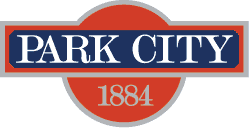 OWNERPARK CITY MUNICIPAL CORPORATIONPUBLIC WORKSPO BOX 1480PARK CITY, UTAH 84060PARK CITY MUNICIPAL CORPORATIONREQUEST FOR PROPOSALSJANITORIAL CLEANING SERVICESPROPOSALS DUE:	By 1:00 p.m., Friday, November 19, 2021			Public Works Department (East Building)1053 Iron Horse Drive, Park City, UT 84060Attn: Mike LennonPROJECT NAME:	Janitorial Cleaning ServicesRFP AVAILABLE:	2:00 p.m., Friday, November 5, 2021, at www.parkcity.orgMANDATORY PRE-	8:00 a.m., Tuesday, November 16, 2021 SUBMISSION		Public Works Department (East Building)MEETING AND		1053 Iron Horse Drive, Park City, UT 84060WALK-THROUGH 	This meeting is mandatory for all contractors. PROJECT LOCATION:	Twenty-three (23) municipal spaces located 			throughout Park City, Utah.PROJECT		Qualified contractors will submit a proposal to provideDESCRIPTION:	janitorial services for twenty-three (23) Park City municipal spaces.PROJECT TERM:	The term of the agreement shall be for three (3) 			years, with the City’s sole option to renew for an 						additional two (2) years.OWNER:		Park City Municipal Corporation P.O. Box 1480			Park City, UT 84060PROJECT MANAGER	All questions must be submitted in writing /CONTACT:		by 12:00 p.m., Thursday, November 18, 2021, to the attention of:			Michael Lennon			Building Maintenance Supervisor 			1053 Iron Horse Drive			Park City, Utah 84060			(435) 615-4909 fax			mlennon@parkcity.org PCMC reserves the right to reject any or all proposals received for any reason. Furthermore, the City shall have the right to waive any informality or technicality in proposals received when in the best interest of the City. In the absence of the project manager, proposals should be dropped off to the City Recorder, located at 445 Marsac Avenue, Third Floor – Executive Department, Park City, UT 84060.GENERAL INFORMATIONIntroductionPark City Municipal Corporation (“PCMC or the “City”) is soliciting proposals for janitorial cleaning services at twenty-three (23) PCMC municipal spaces. Purpose of ProjectPark City is a resort community, serving both residents and visitors, and host of numerous annual special events. PCMC is seeking qualified janitorial service providers to provide daily cleaning services at the twenty-three (23) City municipal spaces, as well as supplementary janitorial services during special events, when City facilities see higher than normal usage. We consider our facilities to be the “Jewels of the City” and take great pride in the appearance of our buildings. First impressions are important, and we expect our facilities to shine. Attention to detail, quality control, dependability, and a commitment to upholding City standards are paramount.Scope of ProjectA detailed Scope of Services is provided in Exhibits A, B, C, D, and E, attached hereto and made a part hereof. The term of this agreement shall be for three (3) years, with the City’s sole option to renew for an additional two (2) years.PCMC will agree to:Provide a project manager to oversee the contract and to act as a City contact.Provide information to the selected contractor, as needed, for contractor to meet the obligations set forth in the RFP in a timely and satisfactory manner.Cover the cost of finger printing and criminal background checks for all contracted personnel. (Minor misdemeanors are acceptable [i.e., traffic violation, etc.]).Provide notification to the contractor of the results of personnel background checks.Supply contractor with approved cleaning chemicals, mop handles, mop buckets, brooms, dustpans, duster handles, paper products, soap, trash can liners, floor machine, and debris blower as needed.Supply the contractor with building alarm codes, keys, and room access key cards, where applicable.Supply Photo ID badges for all janitorial cleaning personnel.Provide advance notice to the contractor if the terms of the agreement have/will change (i.e., period of cleaning services, special events, etc.).Provide contractor with an email address for submitting daily reports and reporting building damage and other non-emergencies. Contractor will be required to:Attend a mandatory walk-through presentation of each city facility with the BuildingMaintenance Supervisor to be held at 8:00 AM on Tuesday, November 16, 2021, starting at the Public Works Department (East Building), 1053 Iron Horse Drive, Park City, UT 84060.Enter into PCMC’s Standard Service Provider Agreement in a form approved by the City Attorney (a copy of which is attached hereto as Exhibit “F” and incorporated herein).Participate in current criminal and sex offender background checks and fingerprints for all contracted personnel.Wear standardized company uniform and city issued ID badges at all times when cleaning any PCMC building.Check-in at the front desk prior to cleaning the Police Building.Provide all cleaning services during business hours, except where designated differently in the attached Scope of Services.Provide an on-call 24 hour/7 days-per-week phone number that Building Maintenance can call for emergencies, as well as for additional cleaning needs.Provide daily and weekly reports to the Project Manager of all janitorial services completed via Building Maintenance’s designated email. The location and start/stop times of cleaning shall be included on the report. Daily reports should include updates on chemical and paper supply status at each location (example: Paper towels are low). For weekly reports, the period starts on Monday and ends on Sunday, and reports are due Mondays by 10:00 AM.Be responsible for reporting any broken fixtures, building damages, leaks, excessive graffiti, or other items needing attention or repair to the Building Maintenance Department. Water leaks and emergencies shall be communicated by calling the Building Maintenance On-Call phone line. All other non-urgent items should be communicated via email.Proposal Content/Selection CriteriaProposals will be evaluated on the criteria listed below. Proposals shall be limited to two hundred (200) pages.The variety of services to be offered and the cost to be charged to the City.The ability of the contractor to provide all cleaning services during business hours, except when designated differently in the Scope of Service.The demonstrated professional experience of the contractor, including any prior experience with the City.The demonstrated financial responsibility and business viability of the contractor.The general attitude, ability, and apparent willingness of the contractor to cooperate and fulfill the City’s requirements.Overall content of proposal.Past customer service history.Acceptance of the terms contained in PCMC’s Service Provider Agreement, including insurance requirements.Estimated budget of cleaning equipment.Estimated emergency response time(s) and costs thereof.Ability to meet cleaning needs of facilities during Special Events.Ability of staff to pass current criminal and sex offender background checks. (Minor misdemeanors are acceptable [i.e., traffic violation, etc.]).Proposals must include, but are not limited to the following:A detailed statement of the number of staff, cleaning hours and the services and programs the contractor intends to provide for each building. Statements should include the type of cleaning to be provided, as well as deep cleaning services to be provided weekly, monthly, quarterly, and annually. Statement should include the ability of contractor to supply staff for special events and for any additional cleaning services outside the agreed upon hours/duties for a specific location.The cost to be charged for said services and programs, submitted on Payment Schedules via Exhibits A, B, C, D, and E. Costs should include hourly rates for: Normal hours, After hours, Holidays, Special Events, Emergency Calls, and Additional Cleaning Services outside the agreed upon hours/duties for a specific location.A detailed list of all labor, equipment, and any overhead costs involved, such as 24-hour emergency response, communication devices, facility management software, insurance, secretarial and vehicle costs.A detailed description on how your company would improve our Scope of Services.List of guaranteed emergency response time(s) for all of the twenty-three (23) spaces.A detailed “Statement of Business Experience” to include the following:The contractor’s prior experience in the operation of a business that provides janitorial cleaning services.Total years of professional cleaning experience.A detailed Financial Statement for the past two (2) years.List of at least three (3) references from clients who have received similar services, as listed in the Scope of Services, from the contractor.Copy of the Certificate of Worker’s Compensation Insurance, Park City Business License, certificate of liability insurance naming PCMC as additional insured and with limits required in Park City’s Provider Service Agreement, and any other license that may be required.Any other elements that the submitter would recommend, and the costs to be charged for each.PCMC reserves the right to reject any and all proposals for any reason.  Proposals lacking required information will not be considered. All submittals shall be public records in accordance with government records regulations (“GRAMA”) unless otherwise designated by the applicant pursuant to UCA §63G-2-309, as amended. The award of contract is subject to approval by City Council.  Price may not be the sole deciding factor.Selection ProcessProposals will be evaluated on the factors listed in Section IV., Proposal Content/Selection Criteria, listed above. The following schedule is anticipated for awarding of this project. PCMC reserves the right to change any dates or deadlines related to the submittal process. If a change occurs, information will be posted at parkcity.org and all recipients of this downloadable RFP document will be notified.RFP will be advertised for two (2) weeks in The Deseret News (November 5 and November 12) and The Park Record (November 6 and November 13). A mandatory pre-submission meeting and facility walk-through will be held at 8:00 AM on Tuesday, November 16, 2021, at the Public Works Department (East Building), 1053 Iron Horse Drive, Park City, UT 84060.Proposals will be received by Park City by 1:00 PM on Friday, November 19, 2021, at the front desk of the Public Works Department (East Building), 1053 Iron Horse Drive, Park City, Utah 84060.A selection committee comprised of Mike Lennon, Sara Rush-Mabry, Troy Dayley, Malena Stevens, and Tate Shaw will review all submissions and conduct interviews between November 22-26, 2021.It is anticipated that City Council will vote to approve the contract for the chosen proposal on Thursday, December 16, 2021.Park City Municipal Standard Service Provider/Professional Services AgreementThe successful proposal will be required to enter into PCMC’s standard Service Provider/Professional Services Agreement, in its current form, with the City. A draft of the agreement is attached to this RFP as Exhibit “F” and incorporated herein.  ANY INQUIRIES RELATED TO INDEMNIFICATION OR INSURANCE PROVISIONS CONTAINED IN PARK CITY MUNICIPAL CORPORATION’S STANDARD AGREEMENT MUST BE SUBMITTED TO PARK CITY MUNICIPAL CORPORATION NO LATER THAN THE PROPOSAL/SUBMITTAL DEADLINE. PARK CITY MAY, IN ITS SOLE DISCRETION, CONSIDER SUCH INQUIRIES. ANY CHANGES TO PARK CITY’S STANDARD INSURANCE AND INDEMNIFICATION PROVISIONS SHALL BE APPROVED IN PARK CITY’S SOLE DISCRETION. Any service provider who contracts with PCMC is required to have a valid Park City business license.Information to be Submitted:To be considered, submit five (5) copies of your proposal, no more than two hundred 200 pages, including completed Payment Schedules for Exhibits A, B, C, D, and E in a sealed envelope clearly marked:“PROPOSAL FOR 2021 JANITORIAL CLEANING SERVICES”To: Park City Municipal CorporationATTENTION: Mike Lennon, Building Maintenance SupervisorProposals must be received at the Public Works Department (East Building), 1053 Iron Horse Drive, Park City, UT 84060 by 1:00 PM on Friday, November 19, 2021.Email and facsimile submittals will not be accepted.PCMC assumes no responsibility for delayed or undelivered mail or express packages.Additionally, the use of an FTP site to download the proposal will not be consideredresponsive. Proposals which are not hand delivered to the Public Works Department by the above specified time and date will not be considered.Preparation of ProposalsFailure to Read. Failure to Read the Request for Proposal and these instructions will be at the offeror's own risk.Cost of Developing Proposals. All costs related to the preparation of the proposals and any related activities are the sole responsibility of the offeror. The City assumes no liability for any costs incurred by offerors throughout the entire selection process.Proposal InformationDiscussions with Offerors. The City reserves the right to enter into discussions with theofferor(s) determined to be reasonably susceptible of being selected for award, or to enter into exclusive discussions with the offeror whose proposal is deemed most advantageous, whichever is in the City’s best interest, for the purpose of negotiation. In the event that exclusive negotiations are conducted and an agreement is not reached, the City reserves the right to enter into negotiations with the next highest ranked offeror without the need to repeat the formal solicitation process.Equal Opportunity. The City will make every effort to ensure that all offerors are treated fairlyand equally throughout the entire advertisement, review and selection process. The procedures established herein are designed to give all parties reasonable access to the same basic information. Local Support. PCMC’s policy is, subject to Federal, State and local procurement laws, to make reasonable attempts to support Park City businesses by purchasing goods and services through local vendors and service providers.Proposal Ownership. All proposals, including attachments, supplementary materials, addenda, etc., shall become the property of the City and will not be returned to the offeror.Rejection of Proposals. PCMC reserves the right to cancel or modify the terms of this RFP and/or the project at any time and for any reason preceding contract award and reserves the right to accept or reject any or all proposals submitted pursuant to the request for proposals. PCMC will provide respondents written notice of any cancellation and/or modification. Furthermore, the City shall have the right to waive any informality or technicality in proposals received when in the best interest of the City. Proposals lacking required information will not be considered. No proposal shall be accepted from, or contract awarded to, any person, firm or corporation that is in arrears to the City, upon debt or contract or that is a defaulter, as surety or otherwise, upon any obligation to the City, or that may be deemed irresponsible or unreliable by the City. Offerors may be required to submit satisfactory evidence that they have the necessary financial resources to perform and complete the work outlined in this RFP.Scope of Services. The City reserves the right to change the nature or scope of the project generally described in the RFP without the need to repeat the formal solicitation process.GRAMA. All submittals shall be public records in accordance with government recordsregulations ("GRAMA") unless otherwise designated by the applicant pursuant to UCA § 63G-2-309, as amended.Proposal Term. Proposals shall be good for six (6) months from submittal deadline.PCMC reserves the right to reject any and all proposals for any reason.Proposals lacking required information will not be considered. All submittals shall be public records in accordance with government records regulations (“GRAMA”) unless otherwise designated by theapplicant pursuant to UCA §63G-2-309, as am ended. The award of contract is subject to approval by City Council.Third PartiesIf submittal utilizes third parties for completing RFP requirements, list what portion of the RFP will be completed by third parties and the name, if known, of the third party.ConfidentialityAll responses, inquiries, and correspondence relating to this RFP and all reports, charts, displays,schedules, exhibits, and other documentation produced by the offeror that is submitted to the City, as part of the proposal or otherwise, shall become the property of the City when received by the City and may be considered public information under applicable law. The City is subject to the disclosurerequirements of the Government Records Access and Management Act, Title 63, Chapter 2, Utah Code Annotated. The City generally considers proposals and all accompanying material to be public andsubject to disclosure.Any material considered by the offeror to be proprietary must be accompanied by a written claim ofconfidentiality and a concise written statement of reasons supporting the claim. Blanket claims that the entire RFP is confidential will be denied. The City cannot guarantee that any information will be held confidential. Under Section 63-2-309 of the Governments Records Access and Management Act, if the offeror makes a claim of confidentiality, the City, upon receipt of a request for disclosure, will determine whether the material should be classified as public or protected, and will notify the offeror of such determination. The offeror is entitled under the Governments Records Access and Management Act to appeal an adverse determination. The City is not obligated to notify the offeror of a request and will not consider a claim of confidentiality unless the offeror’s claim of confidentiality is made in a timely basis and in accordance with the Governments Records Access and Management Act.Scope of Services – Exhibit ALocations (Renderings not perfectly to scale)Location 1.Police Facility on SR 224– 2060 Park AvenueAll cleaning to be completed five (5) days per week, Monday through Friday from 9:00AM until 1:00PM. Daily Cleaning Projects:RESTROOMS (5):Empty all trash cans and dispose of in dumpster; replace liners and spot clean trash cansRestock all paper products and soapClean and disinfect all restroom fixtures, dispensers, faucets, rails, sinks, toilets, and urinalsClean and disinfect all flush sensors and underside of all toiletsClean and disinfect all countertopsClean and disinfect all handrails and doorknobsClean mirrorsWipe down partitions and walls Vacuum all carpeting, including mats, if applicable Sweep, mop, and disinfect hard surfaced floors, if applicableLOCKER ROOMS (2):Empty all trash cans and dispose of in dumpster; replace liners and spot clean trash cansRestock all paper products and soapClean and disinfect all restroom fixtures, dispensers, faucets, rails, sinks, toilets, and urinalsClean and disinfect all flush sensors and underside of all toiletsClean and disinfect all countertops and benches Clean and disinfect all handrails and doorknobsClean mirrorsClean and disinfect showersWipe down lockers, partitions, and walls Vacuum all carpeting, including mats, if applicableSweep, mop, and disinfect hard surfaced floors, if applicableINTERIOR COMMON AREAS – CORRIDORS AND STAIRS:Empty all trash cans and dispose of in dumpster; replace liners and spot clean trash cansClean and disinfect doorknobs and water fountainsClean all interior glass doors, windows, and window ledges, as neededVacuum or sweep and mop all stairwaysClean and disinfect all handrails and doorknobsVacuum all carpeting, including mats, if applicableSweep, mop, and disinfect hard surfaced floors, if applicableENTRANCE, LOBBY, ENTRY DESK AREA AND TRAINING ROOM: Empty all trash cans and dispose of in dumpster; replace liners and spot clean trash cansClean and disinfect all handrails and doorknobsClean and disinfect water fountainsClean all interior/exterior glass doors, windows, and window ledges, as needed. Vacuum all carpeting, including mats, if applicableSweep, mop, and disinfect hard surfaced floors, if applicableDISPATCH AREA (TOC AND SIDE OFFICE):Empty all trash cans and dispose of in dumpster; replace liners and spot clean trash cansClean and disinfect large tablesClean and disinfect all doorknobsClean all interior glass doors, windows, and window ledges, as neededVacuum all carpeting, including mats, if applicableSweep, mop, and disinfect hard surfaced floors, if applicableDISPATCH KITCHEN AREA (NORTHEAST CORNER):Empty all trash cans and dispose of in dumpster; replace liners and spot clean trash cansRestock all paper products and soapClean and disinfect tables, counter tops and sinkClean and disinfect all doorknobsWipe down lockers and walls Clean all interior glass doors, windows, and window ledges, as needed Vacuum all carpeting, including mats, if applicableSweep, mop, and disinfect hard surfaced floors, if applicableOFFICER KITCHEN AREA (SOUTHWEST CORNER):Empty all trash cans and dispose of in dumpster; replace liners and spot clean trash cansRestock all paper products and soapClean and disinfect tables, counter tops and sinkClean and disinfect all doorknobsClean all interior glass doors, windows, and window ledges, as neededVacuum all carpeting, including mats, if applicableSweep, mop, and disinfect hard surfaced floors, if applicableINTERVIEW ROOMS:Empty all trash cans and dispose of in dumpster; replace liners and spot clean trash cansClean and disinfect tabletops and hard surfaced chairs, if applicableSpot clean fabric chairs or couches as neededClean and disinfect all handrails and doorknobsVacuum all carpeting, including mats, if applicableSweep, mop, and disinfect hard surfaced floors, if applicableELEVATOR:Pick up all trash and dispose of in dumpster Polish stainless steel, wipe down walls and doors, and disinfect buttonsClean and disinfect all handrails and doorknobsSweep, mop, and disinfect hard surfaced floors, if applicableBASEMENT LEVEL:Empty all trash cans and dispose of in dumpster; replace liners and spot clean trash cansClean and disinfect tabletops and hard surfaced chairs, if applicableClean and disinfect all handrails and doorknobsClean and disinfect doorknobs and water fountainsVacuum all carpeting, including mats, if applicableSweep, mop, and disinfect hard surfaced floors, if applicableADDITIONAL ITEMS:Spot cleaningCheck and report on any maintenance issues (i.e., low on paper products, soap, etc.)All janitorial closets are to be kept clean, sanitary, and have proper MSDS Book POLICE RENDERINGS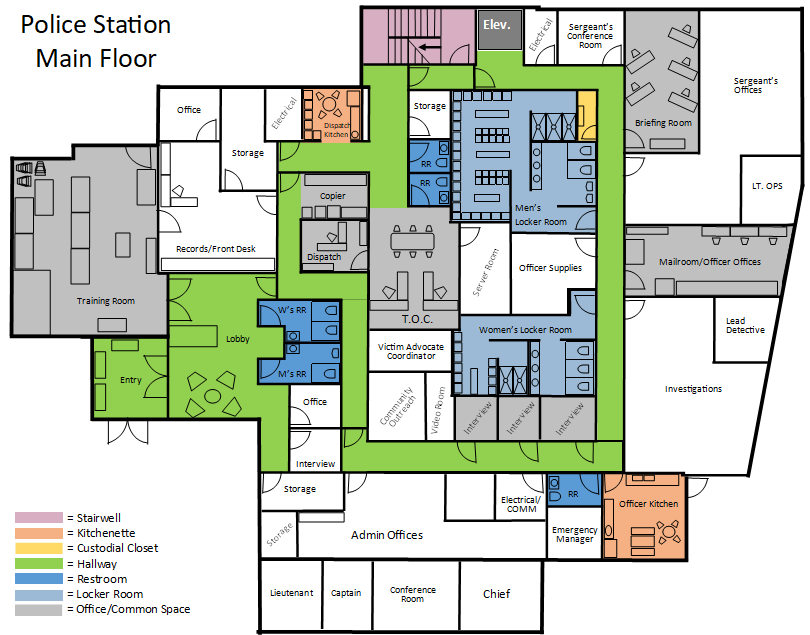 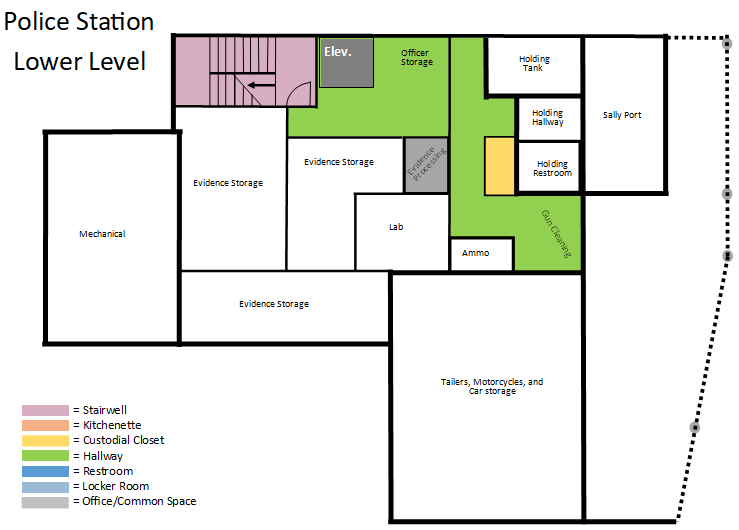 Location 2.Marsac Building – 445 Marsac AvenueAll cleaning to be completed five (5) days per week, Monday through Friday from 6:00 AM until 8:00 AM. Daily Cleaning Projects:RESTROOMS (4):Empty all trash cans and dispose of in dumpster; replace liners and spot clean trash cansRestock all paper products and soapClean and disinfect all restroom fixtures, dispensers, faucets, rails, sinks, toilets, and urinalsClean and disinfect all flush sensors and underside of all toiletsClean and disinfect all countertopsClean and disinfect all handrails and doorknobsClean mirrorsWipe down partitions and walls Clean all interior glass doors, windows, and window ledges, as neededVacuum all carpeting, including mats, if applicable Sweep, mop, and disinfect hard surfaced floors, if applicableINTERIOR COMMON AREAS – CORRIDORS, HALLWAYS, STAIRS AND RAMPSEmpty all trash cans and dispose of in dumpster; replace liners and spot clean trash cansClean and disinfect all handrails and doorknobsClean and disinfect tabletops and hard surfaced chairs, if applicableClean and disinfect water fountainsClean all interior glass doors, windows, and window ledges, as neededVacuum or sweep and mop all stairwaysVacuum all carpeting, including mats, if applicableSweep, mop, and disinfect hard surfaced floors, if applicableENTRANCESEmpty all trash cans and dispose of in dumpster; replace liners and spot clean trash cansClean and disinfect all handrails and doorknobsClean all interior glass doors, windows, and window ledges, as neededVacuum all carpeting, including mats, if applicableSweep, mop, and disinfect hard surfaced floors, if applicableCONFERENCE ROOMEmpty all trash cans and dispose of in dumpster; replace liners and spot clean trash cansClean and disinfect all handrails and doorknobsClean and disinfect tabletops and hard surfaced chairs, if applicableClean all interior glass doors, windows, and window ledges, as neededVacuum all carpeting, including mats, if applicableSweep, mop, and disinfect hard surfaced floors, if applicableCOUNCIL CHAMBERSEmpty all trash cans and dispose of in dumpster; replace liners and spot clean trash cansClean and disinfect all handrails and doorknobsClean and disinfect tabletops and hard surfaced chairs, if applicableClean all interior glass doors, windows, and window ledges, as neededVacuum all carpeting, in and around furniture, if applicableSweep, mop, and disinfect hard surfaced floors, if applicableKITCHEN AREA:Empty all trash cans and dispose of in dumpster; replace liners and spot clean trash cansRestock all paper products and soapClean and disinfect all handrails and doorknobsClean tables, counter tops, and sink(s)Clean all interior glass doors, windows, and window ledges, as neededSweep, mop, and disinfect hard surfaced floors, if applicableELEVATOR:Polish stainless steel, wipe down walls and doors, and disinfect buttonsClean and disinfect all handrails and doorknobsVacuum all carpeting, including mats, if applicableSweep, mop, and disinfect hard surfaced floors, if applicableADDITIONAL ITEMS:Spot cleaningCheck and report on any maintenance issues (i.e., low on paper products, soap, etc.)All janitorial closets are to be kept clean, sanitary, and have a proper MSDS BookMARSAC RENDERINGS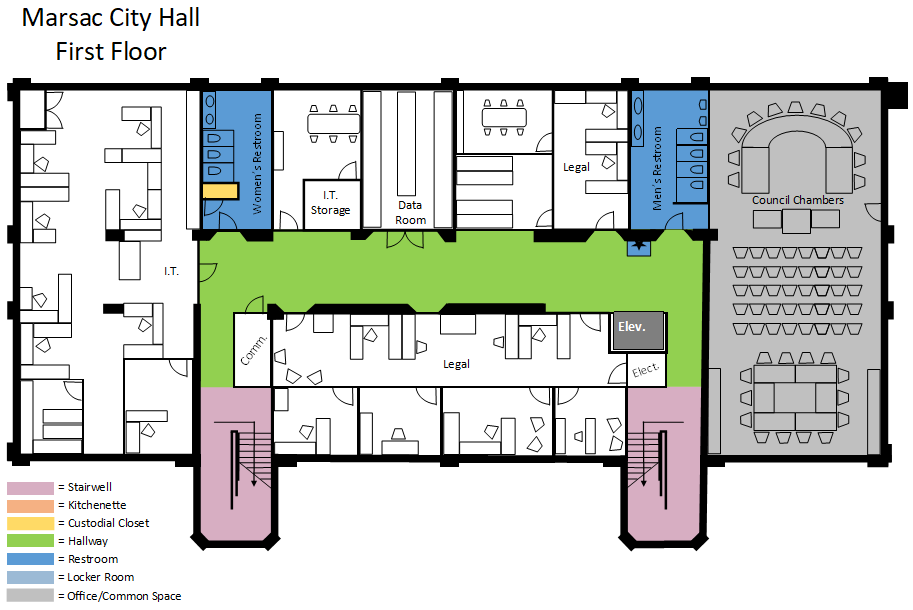 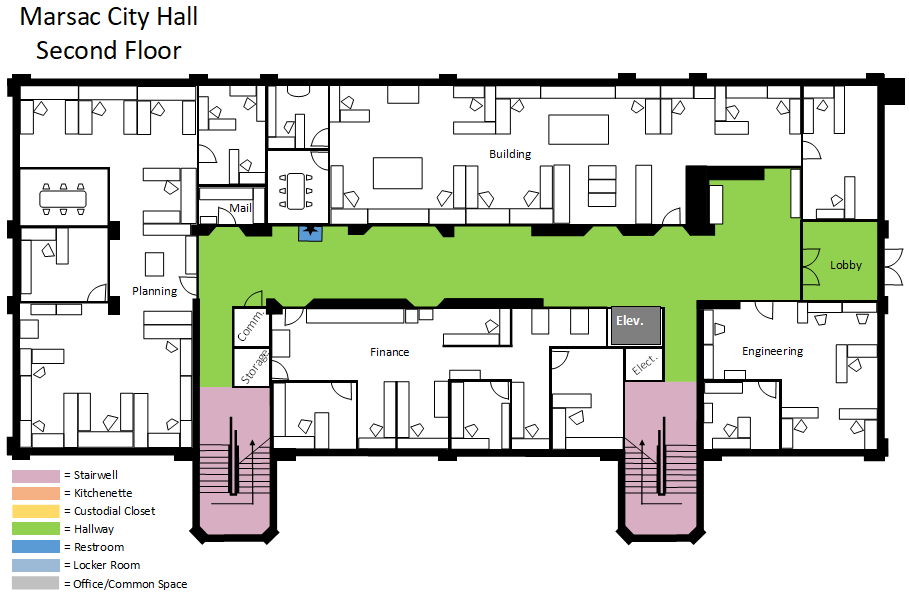 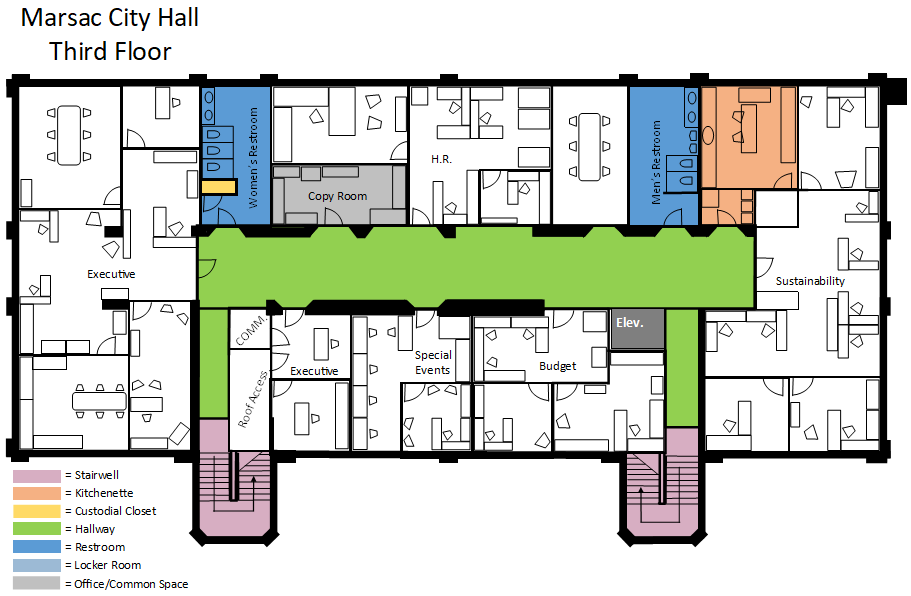 Location 3.Library Center – 1255 Park AvenueAll cleaning to be completed seven (7) days per week from 2:00 AM until 6:00 AM. Daily Cleaning Projects:RESTROOMS (9):Empty all trash cans and dispose of in dumpster; replace liners and spot clean trash cansRestock all paper products and soapClean and disinfect all restroom fixtures, dispensers, faucets, rails, sinks, toilets and urinalsClean and disinfect all flush sensors and underside of all toiletsClean and disinfect all countertops Clean and disinfect all handrails and doorknobsClean and disinfect water fountains as neededoutside restrooms [(3) – one on each floor]Clean mirrorsWipe down partitions and walls Clean all interior glass doors, windows and window ledges, as needed. Vacuum all carpeting, including mats, if applicable Sweep, mop, and disinfect hard surfaced floors, if applicableINTERIOR COMMON AREAS – CORRIDORS, ENTRANCE AND STAIRS:Empty all trash cans and dispose of in dumpster; replace liners and spot clean trash cansClean and disinfect tabletops and hard surfaced chairs, if applicableClean and disinfect all handrails and doorknobsClean all interior glass doors, windows and window ledges, as needed. Vacuum or sweep and mop all stairwaysVacuum all carpeting, including mats, if applicableSweep, mop, and disinfect hard surfaced floors, if applicableELEVATOR:Polish stainless steel, wipe down walls and doors, and disinfect buttonsClean and disinfect all handrails and doorknobsVacuum all carpeting, including mats, if applicableSweep, mop, and disinfect hard surfaced floors, if applicableFREE STANDING BOOKSHELVES – ALL LEVELS:Empty all trash cans and dispose of in dumpster; replace liners and spot clean trash cansDust tops of all bookshelves** Vacuum all carpeting, including mats, if applicableSweep, mop, and disinfect hard surfaced floors, if applicable** Note: Please do not dust individual shelves. This is done by library staff.PUBLIC SEATING (5) – ALL LEVELS:Empty all trash cans and dispose of in dumpster; replace liners and spot clean trash cansClean and disinfect tabletops and hard surfaced chairs, if applicableSpot clean fabric chairs or couches as neededVacuum all carpeting under tables and chairs, including mats, if applicableSweep, mop and disinfect hard surfaced floorsPUBLIC COMPUTER STATIONS (2) – ALL LEVELS:Empty all trash cans and dispose of in dumpster; replace liners and spot clean trash cansClean and disinfect tabletops and hard surfaced chairs, if applicableVacuum all carpeting, including mats, if applicable Sweep, mop, and disinfect hard surfaced floors, if applicableMEETING ROOMS 101, 201, AND 301:Empty all trash cans and dispose of in dumpster; replace liners and spot clean trash cansRestock all paper products and soapClean and disinfect all handrails and doorknobsClean and disinfect tabletops and hard surfaced chairs, if applicableClean all interior glass doors, windows, and window ledges, as neededClean and disinfect countertops and sinkVacuum all carpeting, including mats, if applicableSweep, mop, and disinfect hard surfaced floors, if applicableCHILDREN’S STORYTIME ROOM – LEVEL 1Empty all trash cans and dispose of in dumpster; replace liners and spot clean trash cansClean and disinfect all handrails and doorknobsClean all interior glass doors, windows and window ledges, as needed. Vacuum all carpeting, including mats, if applicable Sweep, mop and disinfect hard surfaced floorsKID’S MOUNTAIN READING AREA – LEVEL 1Spot clean fabric chairs, couches, and vinyl seating as neededEmpty all trash cans and dispose of in dumpster; replace liners and spot clean trash cansVacuum all carpeting, including mats, if applicableSweep, mop, and disinfect hard surfaced floors, if applicableYOUCREATE MEDIA LABS (2) – LEVEL 1Empty all trash cans and dispose of in dumpster; replace liners and spot clean trash cansClean and disinfect all handrails and doorknobsClean and disinfect tabletops and hard surfaced chairs, if applicableClean all interior glass doors, windows and window ledges, as needed. Vacuum all carpeting, including mats, if applicableSweep, mop, and disinfect hard surfaced floors, if applicableLUCKY ONE’S COFFEE LOUNGE – LEVEL 1Empty all trash cans and dispose of in dumpster; replace liners and spot clean trash cansClean and disinfect all handrails and doorknobsClean and disinfect tabletops and hard surfaced chairs, if applicableClean all interior glass doors, windows and window ledges, as needed. Vacuum all carpeting, including mats, if applicableSweep, mop and disinfect hard surfaced floorsREADING ROOM – LEVEL 2Empty all trash cans and dispose of in dumpster; replace liners and spot clean trash cansClean and disinfect all handrails and doorknobsClean all interior glass doors, windows and window ledges, as needed. Clean and disinfect tabletops and hard surfaced chairs, if applicableSpot clean fabric chairs, couches, and vinyl seating as neededDust tops of all bookshelves.** Vacuum all carpeting, including mats, if applicableSweep, mop, and disinfect hard surfaced floors, if applicableNORTH & SOUTH CONFERENCE ROOMS – LEVEL 2:Empty all trash cans and dispose of in dumpster; replace liners and spot clean trash cansClean and disinfect all handrails and doorknobsClean all interior glass doors, windows and window ledges, as needed. Vacuum all carpeting, including mats, if applicableSweep, mop, and disinfect hard surfaced floors, if applicableSTUDY ROOMS (8) – LEVEL 2Empty all trash cans and dispose of in dumpster; replace liners and spot clean trash cansClean and disinfect all handrails and doorknobsClean all interior glass doors, windows, and window ledges, as neededClean and disinfect tabletops and hard surfaced chairs, if applicableSpot clean fabric chairs, couches, and vinyl seating as neededVacuum all carpeting, including mats, if applicableSweep, mop, and disinfect hard surfaced floors, if applicableSTAFF OFFICES – LEVEL 2 (ONE time per week: Fridays):Empty all trash cans and dispose of in dumpster; replace liners and spot clean trash cansClean and disinfect all handrails and doorknobsClean all interior glass windows and doors as neededSpot clean fabric chairs, couches, and vinyl seating as neededVacuum all carpeting, including mats, if applicableSweep, mop, and disinfect hard surfaced floors, if applicableSTAFF KITCHEN – LEVEL 2 (ONE time per week: Fridays):Empty all trash cans and dispose of in dumpster; replace liners and spot clean trash cansClean and disinfect all handrails and doorknobsRestock all paper products and soapClean all interior glass doors, windows and window ledges, as needed. Vacuum all carpeting, including mats, if applicableSweep, mop, and disinfect hard surfaced floors, if applicableSANTY AUDITORIUM – LEVEL 3:Empty all trash cans and dispose of in dumpster; replace liners and spot clean trash cansClean and disinfect all handrails and doorknobsUse blower to remove trash and debris from under/in-between seatsVacuum all carpeting, including mats, if applicableSweep, mop and disinfect stage (once a month)SANTY AUDITORIUM COMMUNITY SPACE – LEVEL 3:Empty all trash cans and dispose of in dumpster; replace liners and spot clean trash cansClean and disinfect all handrails and doorknobsClean all interior glass doors, windows and window ledges, as needed. Vacuum all carpeting, including mats, if applicable Sweep, mop, and disinfect hard surfaced floors, if applicableKITCHEN – LEVEL 3:Empty all trash cans and dispose of in dumpster; replace liners and spot clean trash cansRestock all paper products and soapClean all interior glass doors, windows and window ledges, as needed. Clean and disinfect countertops Clean and disinfect sink with stainless steel cleanerVacuum all carpeting, including mats, if applicableSweep, mop, and disinfect hard surfaced floors, if applicableADDITIONAL ITEMS:Spot cleaningCheck and report on any maintenance issues (i.e., low on paper products, soap, etc.)All janitorial closets are to be kept clean, sanitary, and have a proper MSDS BookLIBRARY RENDERINGS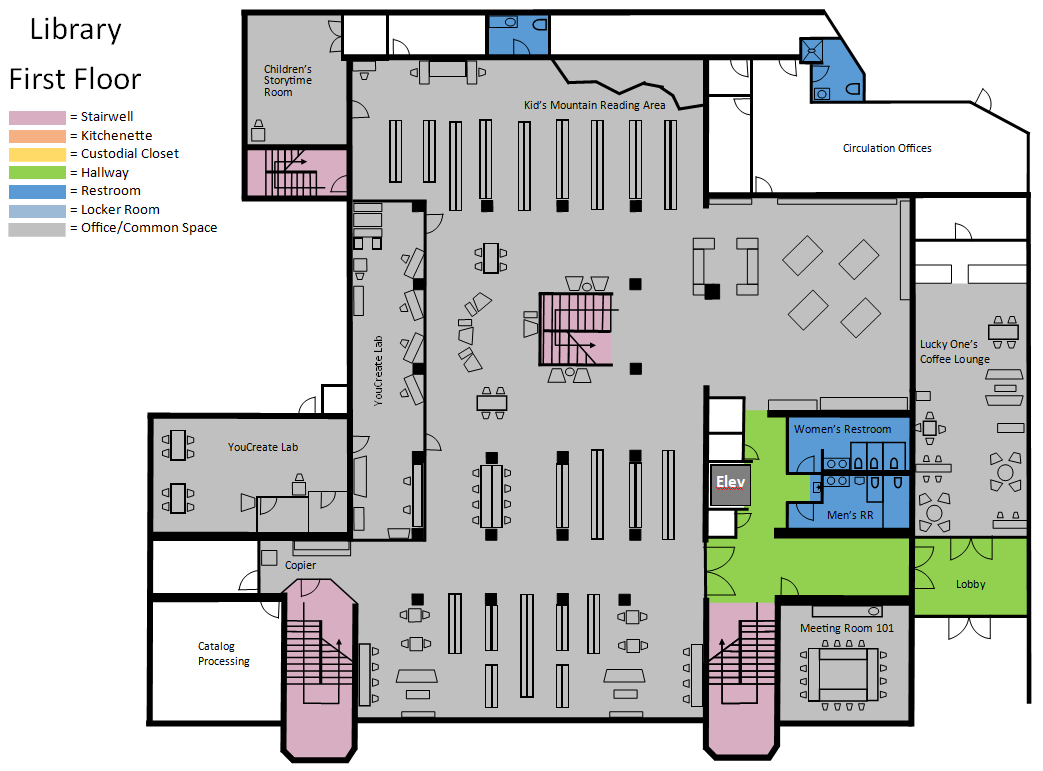 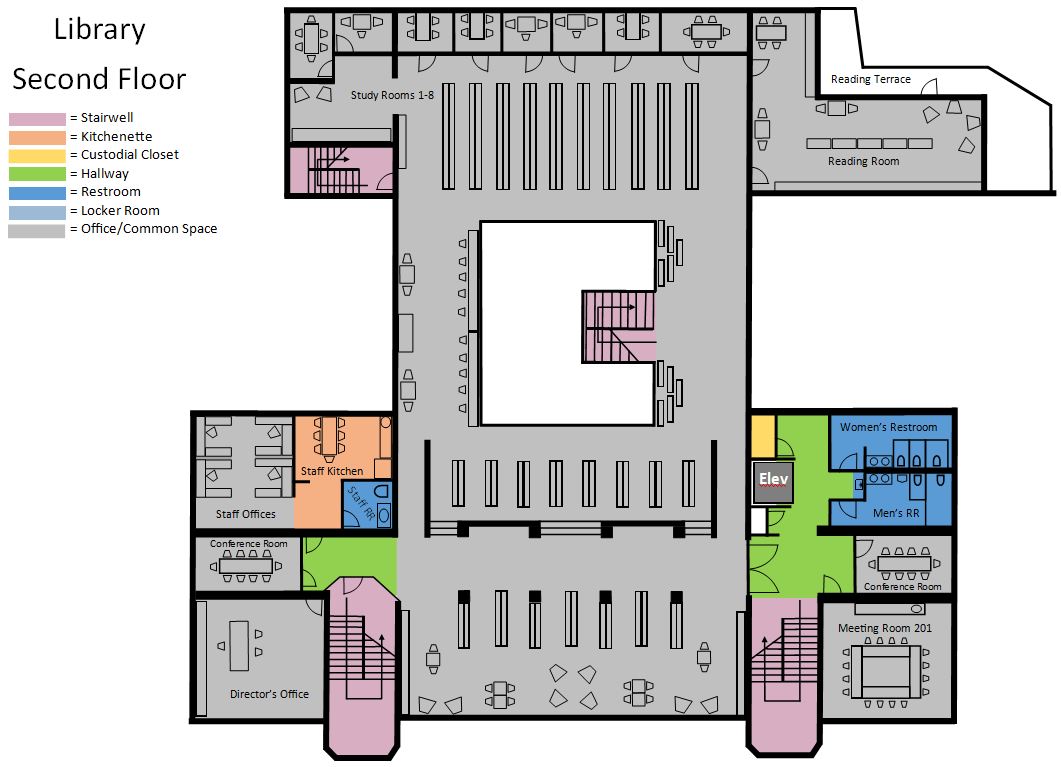 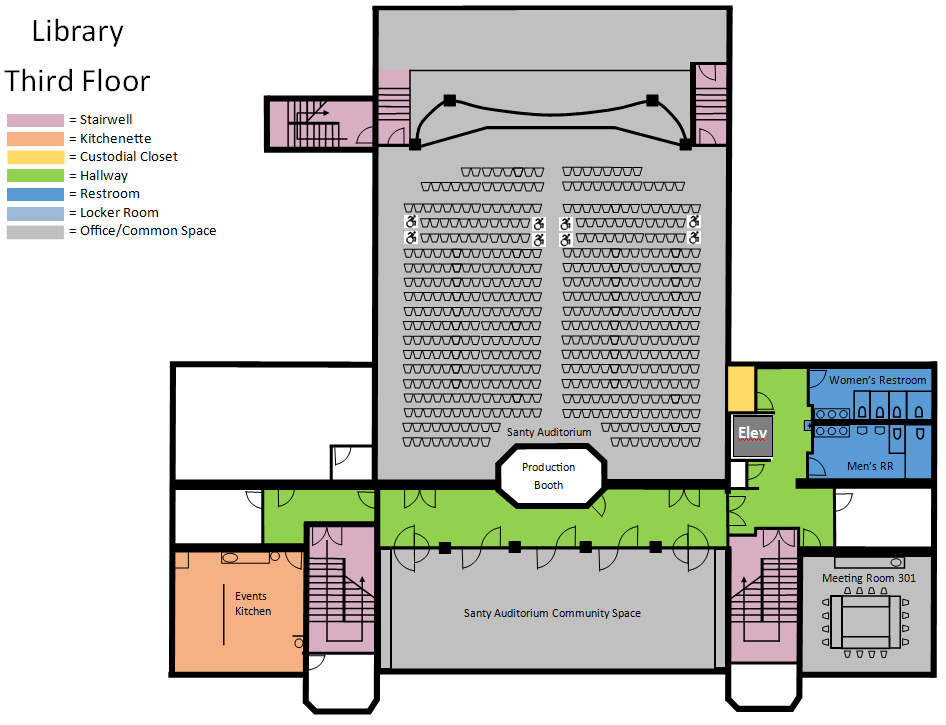 Location 4.Miners Hospital – 1354 Park Ave.4a: (October 1 – March 1) All cleaning to be completed three (3) days per week, Monday, Wednesday, Friday from 5:00 AM until 6:00 AM.4b: (June 1 – Labor Day) All cleaning to be completed five (5) days per week, Monday through Friday from 9:00 AM until 10:00 AM. Daily Cleaning Projects:RESTROOMS (3):Empty all trash cans and dispose of in dumpster; replace liners and spot clean trash cansRestock all paper products and soapClean and disinfect all restroom fixtures, dispensers, faucets, rails, sinks, toilets, and urinalsClean and disinfect all flush sensors and underside of all toiletsClean and disinfect all countertops Clean and disinfect all handrails and doorknobsClean mirrorsClean all interior glass doors, windows, and window ledges, as neededWipe down partitions and walls Vacuum all carpeting, including mats, if applicableSweep, mop, and disinfect hard surfaced floors, if applicableINTERIOR COMMON AREAS – CORRIDORS, ENTRANCES AND STAIRS:Empty all trash cans and dispose of in dumpster; replace liners and spot clean trash cansClean and disinfect all handrails and doorknobsClean all interior glass doors, windows, and window ledges, as neededVacuum all carpeting, including mats, if applicableSweep, mop, and disinfect hard surfaced floors, if applicableOFFICES:Empty all trash cans and dispose of in dumpster; replace liners and spot clean trash cansClean and disinfect all handrails and doorknobsClean all interior glass doors, windows, and window ledges, as neededVacuum all carpeting, including mats, if applicableSweep, mop, and disinfect hard surfaced floors, if applicableKITCHEN AREA:Empty all trash cans and dispose of in dumpster; replace liners and spot clean trash cansRestock all paper products and soapClean and disinfect all handrails and doorknobsClean tables, counter tops. and sinkClean all interior glass doors, windows, and window ledges, as neededVacuum all carpeting, including mats, if applicableSweep, mop, and disinfect hard surfaced floors, if applicableMEETING ROOMS:Empty all trash cans and dispose of in dumpster; replace liners and spot clean trash cansClean and disinfect all handrails and doorknobsClean all interior glass doors, windows, and window ledges, as neededVacuum all carpeting, including mats, if applicableSweep, mop, and disinfect hard surfaced floors, if applicableADDITIONAL ITEMS:Spot cleaningCheck and report on any maintenance issues (i.e., low on paper products, soap, etc.)All janitorial closets are to be kept clean, sanitary, and have a proper MSDS BookMINER’S HOSPITAL RENDERINGS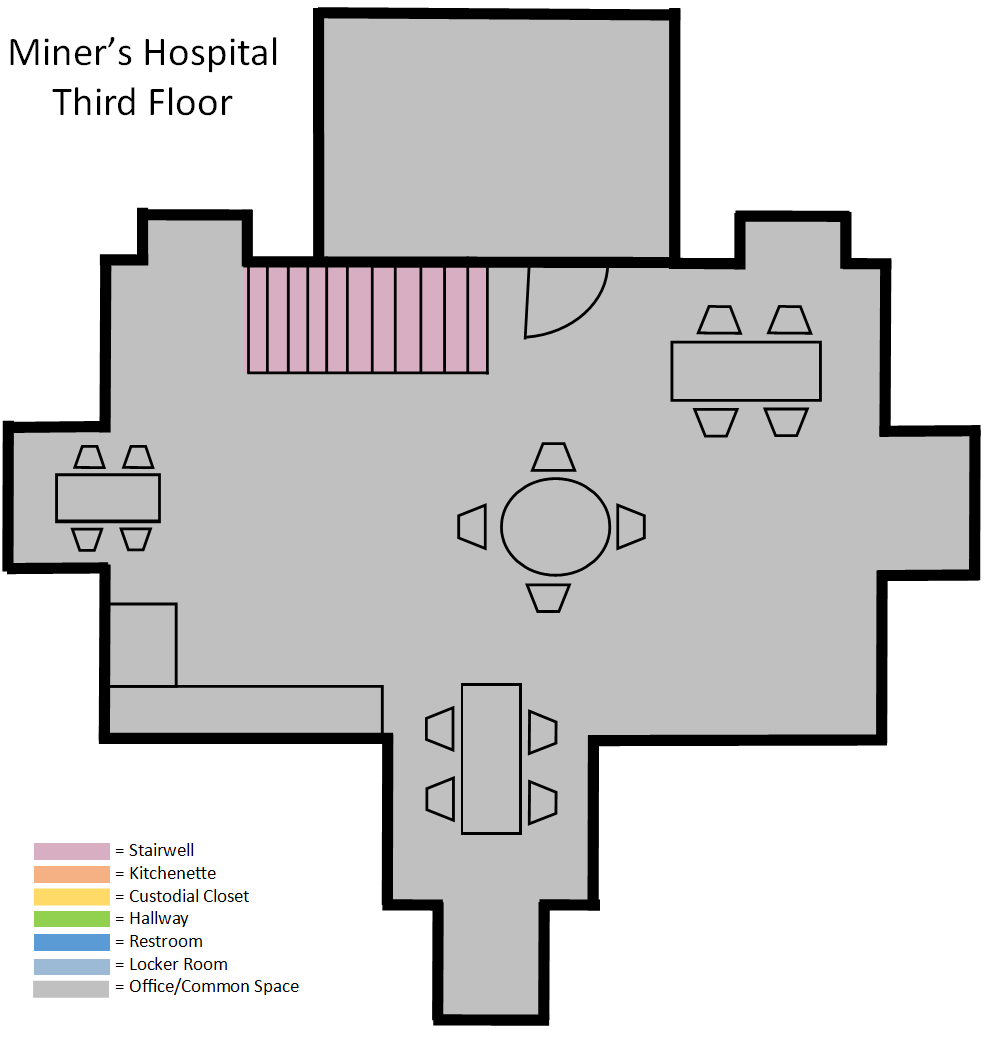 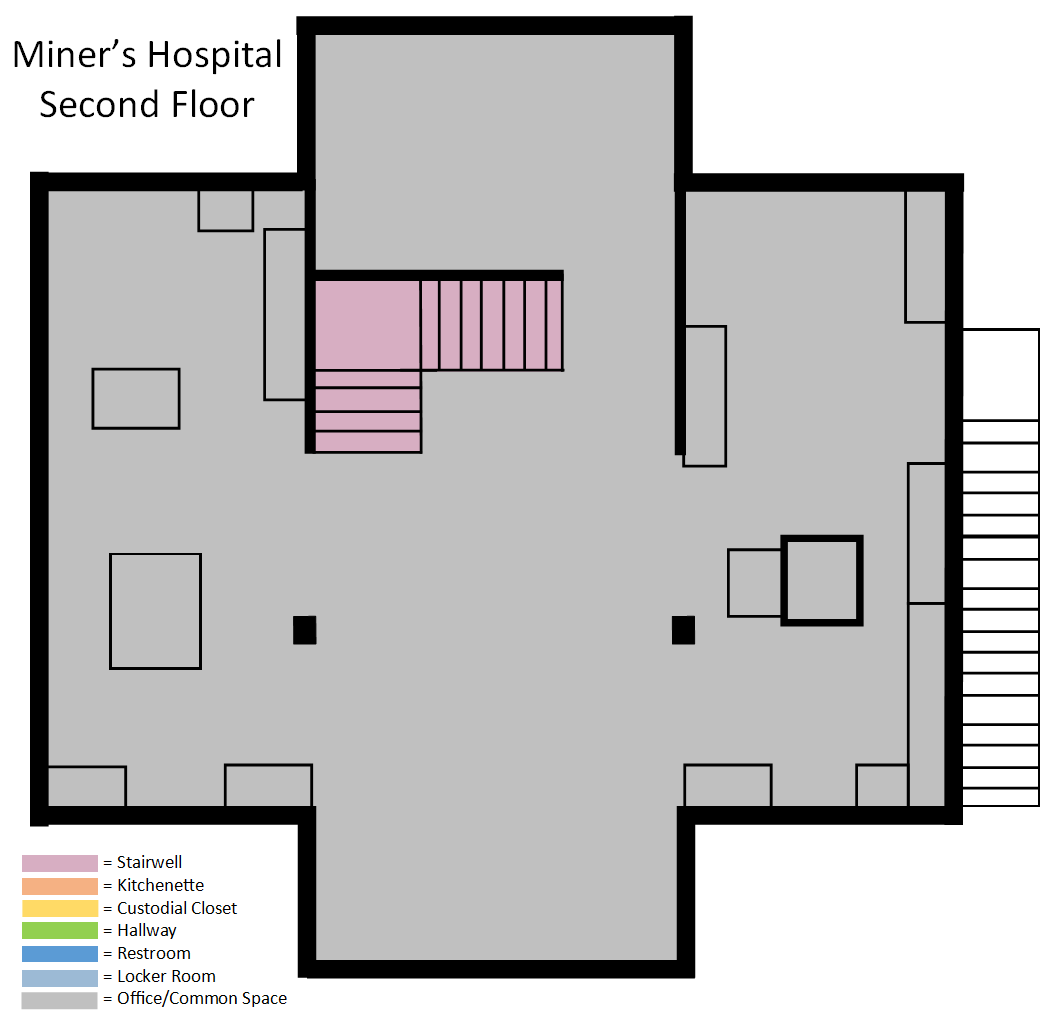 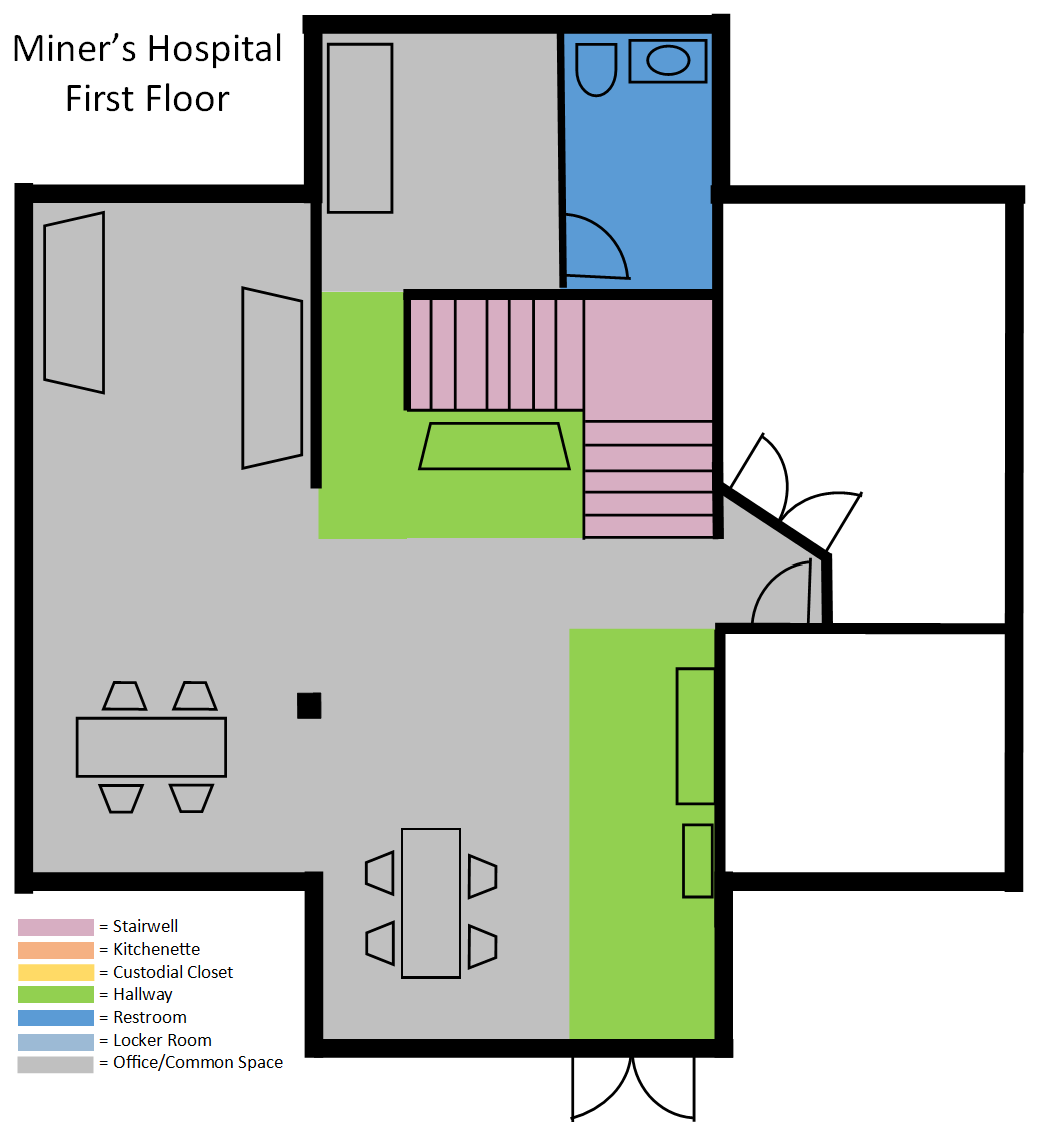 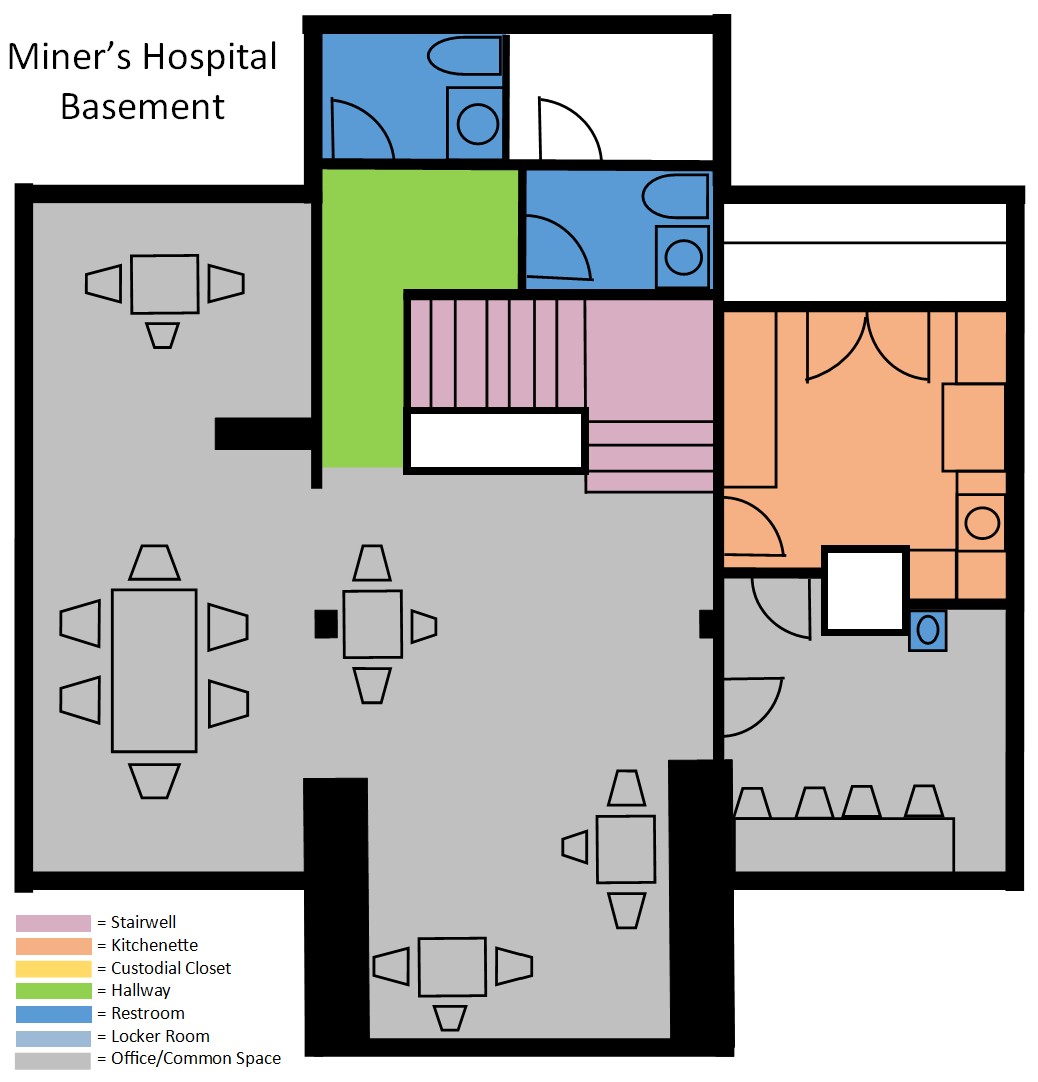 Location 5.PC MARC – 1200 Little Kate RoadAll cleaning to be completed seven (7) nights per week from 9:00 PM until 1:00 AM.Daily Cleaning Projects:RESTROOMS (6):Empty all trash cans and dispose of in dumpster; replace liners and spot clean trash cansRestock all paper products and soapClean and disinfect all handrails and doorknobsClean and disinfect all restroom fixtures, dispensers, faucets, rails, sinks, toilets, and urinalsClean and disinfect all flush sensors and underside of all toiletsClean and disinfect all countertops Clean mirrorsClean all interior glass doors, windows, and window ledges, as neededWipe down partitions and walls Vacuum all carpeting, including mats, if applicableSweep, mop, and disinfect hard surfaced floors, if applicableLOCKER ROOMS (2):Empty all trash cans and dispose of in dumpster; replace liners and spot clean trash cansRestock all paper products and soapClean and disinfect all handrails and doorknobsClean and disinfect all restroom fixtures, dispensers, faucets, rails, sinks, toilets, and urinalsClean and disinfect all flush sensors and underside of all toiletsClean and disinfect all countertops Clean mirrorsClean all interior glass doors, windows, and window ledges, as neededClean and disinfect showersCheck sauna and spot cleanWipe down lockers, partitions, and walls Vacuum all carpeting, including mats, if applicableSweep, mop, and disinfect hard surfaced floors, if applicableCHILDREN’S PLAYROOM AND RESTROOM (1):Empty all trash cans and dispose of in dumpster; replace liners and spot clean trash cansRestock all paper products and soapClean and disinfect all handrails and doorknobsClean and disinfect all restroom fixtures, dispensers, faucets, rails, sinks, and toiletClean all interior glass doors, windows, and window ledges, as neededClean and disinfect tabletops and hard surfaced chairs, if applicableSpot clean fabric chairs, mats, or couches as neededClean and disinfect all flush handle and underside of toiletClean mirrorsVacuum all carpeting, including mats, if applicableSweep, mop, and disinfect hard surfaced floors, if applicableINTERIOR COMMON AREAS – CORRIDORS, CENTRAL SITTING AREAS, STAIRS, AND ENTRY DESK:Empty all trash cans and dispose of in dumpster; replace liners and spot clean trash cansClean and disinfect all handrails and doorknobsClean and disinfect tabletops and hard surfaced chairs, if applicableClean and disinfect water fountainsSpot clean fabric chairs, mats, or couches as neededPick up any trash left in common areas that may have been missed by staffClean all interior glass doors, windows, and window ledges, as needed Vacuum or sweep, mop and disinfect stairways Vacuum all carpeting, including mats, if applicableSweep, mop, and disinfect hard surfaced floors, if applicable*NOTE: Please do not clean, dust, or wipe down any gym equipment (i.e., treadmills, elliptical, weights, etc.).KITCHEN AREAS (3) & PARTY ROOM (1):Empty all trash cans and dispose of in dumpster; replace liners and spot clean trash cansRestock all paper products and soapClean and disinfect all handrails and doorknobsClean tables, counter tops, and sink(s)Clean all interior glass doors, windows, and window ledges, as needed Vacuum all carpeting, including mats, if applicableSweep, mop, and disinfect hard surfaced floors, if applicableELEVATOR:Polish stainless steel, wipe down walls and doors, and disinfect buttonsClean and disinfect all handrails and doorknobsVacuum all carpeting, including mats, if applicableSweep, mop, and disinfect hard surfaced floors, if applicableSTAFF OFFICES & CLIMBING WALL (cleaning on Fridays and Tuesdays ONLY):Empty all trash cans and dispose of in dumpster; replace liners and spot clean trash cansClean and disinfect all handrails and doorknobsClean all interior glass doors, windows, and window ledges, as needed Vacuum all carpeting in Climbing Zone*. Vacuum all carpeting, including mats, if applicableSweep, mop, and disinfect hard surfaced floors, if applicable*NOTE: Mats will be stacked in different locations before each night.ADDITIONAL ITEMS:Spot cleaningCheck and report on any maintenance issues (i.e., low on paper products, soap, etc.)All janitorial closets are to be kept clean, sanitary, and have a proper MSDS BookPC MARC RENDERING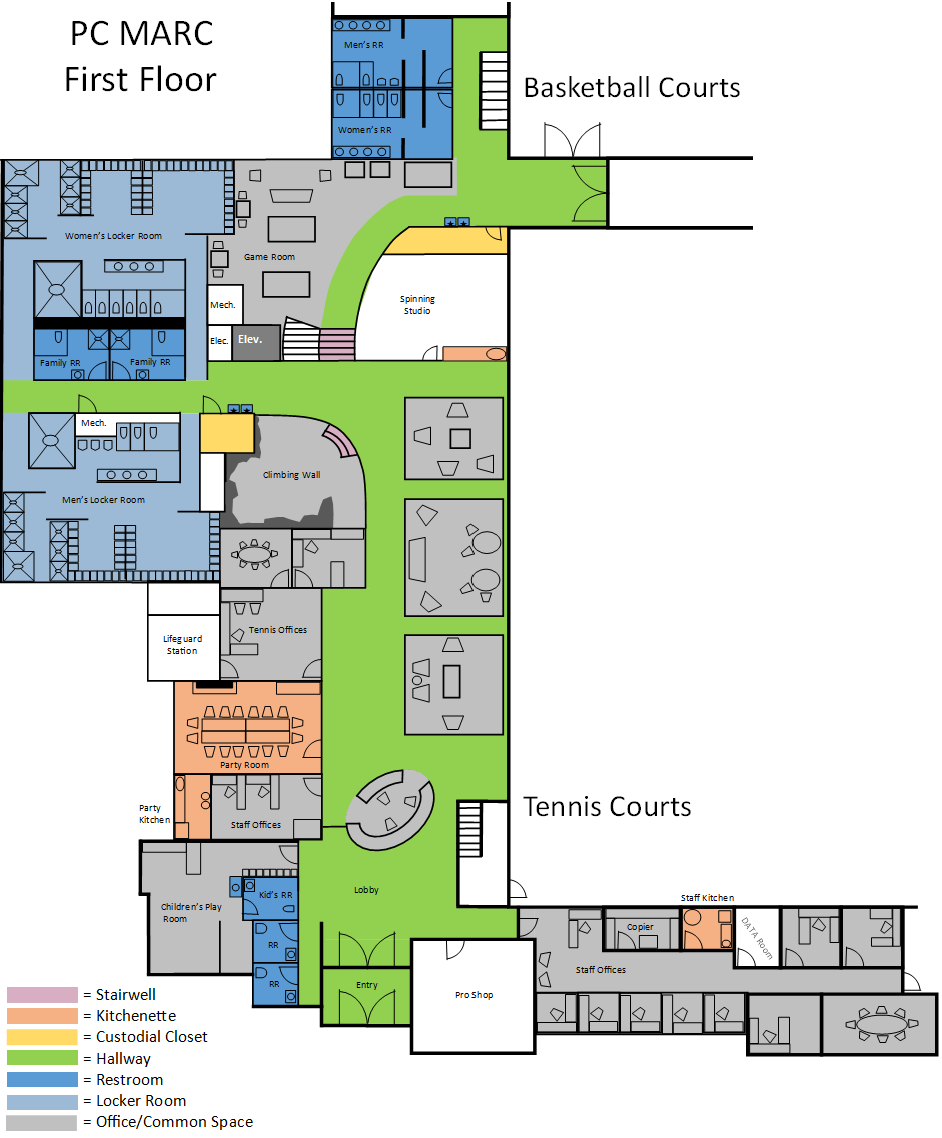 Location 6.Public Works West Building – 1053 Iron Horse Drive6a: (November 1 – April 1) All cleaning to be completed seven (7) days per week from 8:00 AM until 12:00 PM.6b: (April 1 – November 1) All cleaning to be completed five (5) days per week, Monday through Friday from 8:00 AM until 12:00 PM. Daily Cleaning Projects:RESTROOMS (6):Empty all trash cans and dispose of in dumpster; replace liners and spot clean trash cansRestock all paper products and soapClean and disinfect all handrails and doorknobsClean and disinfect all restroom fixtures, dispensers, faucets, rails, sinks, toilets, and urinalsClean and disinfect all flush sensors and underside of all toiletsClean and disinfect all countertops Clean mirrorsClean all interior glass doors, windows, and window ledges, as neededWipe down partitions and walls Vacuum all carpeting, including mats, if applicableSweep, mop, and disinfect hard surfaced floors, if applicableLOCKER ROOMS (2):Empty all trash cans and dispose of in dumpster; replace liners and spot clean trash cansRestock all paper products and soapClean and disinfect all handrails and doorknobsClean and disinfect all restroom fixtures, dispensers, faucets, rails, sinks, toilets, and urinalsClean and disinfect all flush sensors and underside of all toiletsClean and disinfect all countertopsClean mirrorsClean and disinfect showersClean all interior glass doors, windows, and window ledges, as neededWipe down lockers, partitions, and walls Vacuum all carpeting, including mats, if applicableSweep, mop, and disinfect hard surfaced floors, if applicableINTERIOR COMMON AREAS – CORRIDORS, ENTRANCE AND STAIRS:Empty all trash cans and dispose of in dumpster; replace liners and spot clean trash cansClean and disinfect all handrails and doorknobsClean and disinfect water fountainsClean all interior glass doors, windows, and window ledges, as neededVacuum or sweep, mop, and disinfect stairwaysVacuum all carpeting, including mats, if applicableSweep, mop, and disinfect hard surfaced floors, if applicableCOMMON OFFICE AREAS – ADMIN ENTRY DESK, OFFICES [all three levels] (Cleaning on Tuesday and Thursday ONLY):Empty all trash cans and dispose of in dumpster; replace liners and spot clean trash cansClean and disinfect all handrails and doorknobs Wipe down tables and countersClean all interior glass doors, windows, and window ledges, as neededClean and disinfect tabletops and hard surfaced chairs, if applicableSpot clean fabric chairs or couches as needed Vacuum all carpeting, including mats, if applicableSweep, mop, and disinfect hard surfaced floors, if applicableBREAK ROOM/KITCHEN (3):Empty all trash cans and dispose of in dumpster; replace liners and spot clean trash cansRestock all paper products and soapClean and disinfect all handrails and doorknobs Clean tables, counter tops, and sink(s)Clean all interior glass doors, windows, and window ledges, as neededClean and disinfect doorknobsVacuum all carpeting, including mats, if applicableSweep, mop, and disinfect hard surfaced floors, if applicableTRAINING ROOM in 1616 Shortline Road Housing Building (20 sq. foot area) 		Empty all trash cans and dispose of in dumpster; replace liners and spot clean trash cansClean and disinfect doorknobsClean and disinfect tabletops, countertops, and hard surfaced chairs, if applicableVacuum all carpeting, including mats, if applicableSweep, mop, and disinfect hard surfaced floors, if applicableELEVATOR:Polish stainless steel, wipe down walls and doors, and disinfect buttonsClean and disinfect all handrails and doorknobsVacuum all carpeting, including mats, if applicableSweep, mop, and disinfect hard surfaced floors, if applicableADDITIONAL ITEMS:Spot cleaningCheck and report on any maintenance issues (i.e., low on paper products, soap, etc.)All janitorial closets are to be kept clean, sanitary, and have a proper MSDS BookPUBLIC WORKS WEST RENDERINGS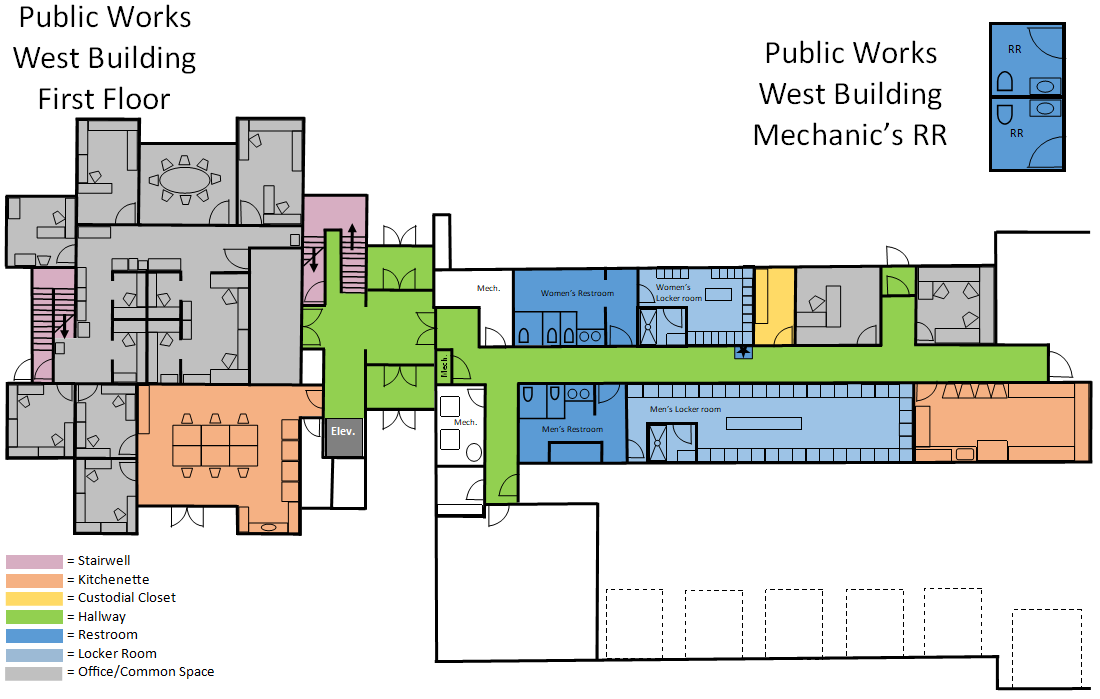 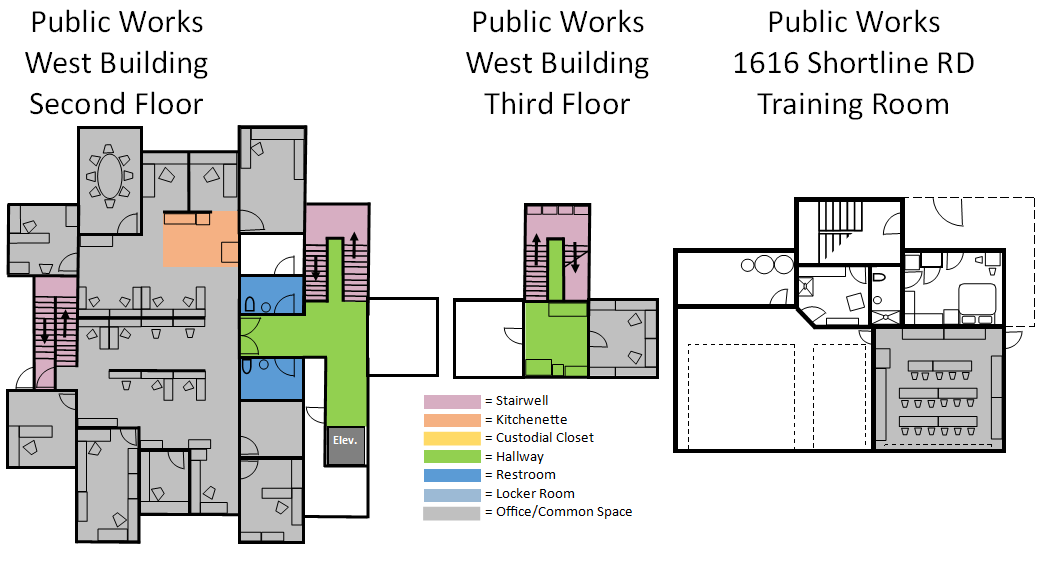 Location 7.Public Works East Building – 1053 Iron Horse Drive7a: (November 1 – April 1) All cleaning to be completed seven (7) days per week from 1:00 PM until 4:00 PM.7b: (April 1 – November 1) All cleaning to be completed five (5) days per week, Monday through Friday from 1:00 PM until 4:00 PM.Daily Cleaning Projects:RESTROOMS (2):Empty all trash cans and dispose of in dumpster; replace liners and spot clean trash cansRestock all paper products and soapClean and disinfect all handrails and doorknobs Clean and disinfect all restroom fixtures, dispensers, faucets, rails, sinks, toilets, and urinalsClean and disinfect all flush sensors and underside of all toiletsClean and disinfect all countertopsClean mirrorsClean all interior glass doors, windows, and window ledges, as neededWipe down partitions and walls Vacuum all carpeting, including mats, if applicableSweep, mop, and disinfect hard surfaced floors, if applicableINTERIOR COMMON AREAS – CORRIDORS, ENTRANCE AND STAIRS:Empty all trash cans and dispose of in dumpster; replace liners and spot clean trash cansClean and disinfect water fountainsClean and disinfect all handrails and doorknobs Clean all interior glass doors, windows, and window ledges, as neededVacuum or sweep, mop and disinfect stairwaysVacuum all carpeting, including mats, if applicableSweep, mop, and disinfect hard surfaced floors, if applicableCOMMON OFFICE AREAS (Cleaning on Tuesday and Thursday ONLY):Empty all trash cans and dispose of in dumpster; replace liners and spot clean trash cansClean and disinfect all handrails and doorknobs Wipe down tables and countersClean all interior glass doors, windows, and window ledges, as neededClean and disinfect tabletops and hard surfaced chairs, if applicableSpot clean fabric chairs or couches as neededVacuum all carpeting, including mats, if applicableSweep, mop, and disinfect hard surfaced floors, if applicableBREAKROOM/KITCHEN:Empty all trash cans and dispose of in dumpster; replace liners and spot clean trash cansRestock all paper products and soapClean and disinfect all handrails and doorknobs Clean and disinfect all tabletops, counter tops, and sinksClean all interior glass doors, windows and window ledges, as needed. Vacuum all carpeting, including mats, if applicableSweep, mop, and disinfect hard surfaced floors, if applicableGARAGE BREAK ROOM (60 sq. foot area, Monday thru Friday ONLY):Empty all trash cans and dispose of in dumpster; replace liners and spot clean trash cansClean and disinfect all tabletopsClean and disinfect all handrails and doorknobs Wipe down lockers, partitions, and walls Vacuum all carpeting, including mats, if applicableSweep, mop, and disinfect hard surfaced floors, if applicableADDITIONAL ITEMS:Spot cleaningCheck and report on any maintenance issues (i.e., low on paper products, soap, etc.)All janitorial closets are to be kept clean, sanitary, and have a proper MSDS BookPUBLIC WORKS EAST RENDERING 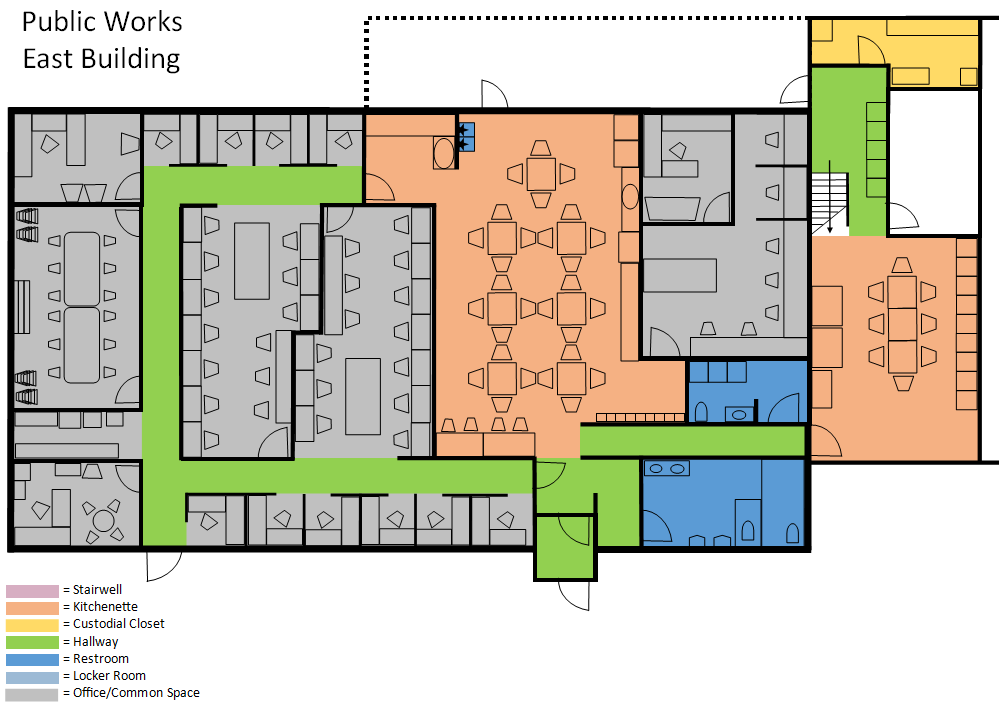 Location 8.Quinn’s Water Treatment Plant – 2800 Richardson Flat RoadAll cleaning to be completed two (2) days per week, Monday and Thursday from 7:00 AM until 9:00 AM.Daily Cleaning Projects:BATHROOMS (4):Empty all trash cans and dispose of in dumpster; replace liners and spot clean trash cansRestock all paper products and soapClean and disinfect all handrails and doorknobs Clean and disinfect all restroom fixtures, dispensers, faucets, rails, sinks, toilets and urinalsClean and disinfect all flush sensors and underside of all toiletsClean and disinfect all countertops Clean and disinfect showersClean mirrorsClean and disinfect water fountainsWipe down partitions and walls Vacuum all carpeting, including mats, if applicableSweep, mop, and disinfect hard surfaced floors, if applicableLOCKER ROOMEmpty all trash cans and dispose of in dumpster; replace liners and spot clean trash cansClean and disinfect all benches and doorknobsWipe down lockers, partitions, and walls Vacuum all carpeting, including mats, if applicableSweep, mop, and disinfect hard surfaced floors, if applicableLABRestock all paper products and soapClean and disinfect all handrails and doorknobs Vacuum all carpeting, including mats, if applicableSweep, mop, and disinfect hard surfaced floors, if applicableOFFICESEmpty all trash cans and dispose of in dumpster; replace liners and spot clean trash cansVacuum all carpeting, including mats, if applicableSweep, mop, and disinfect hard surfaced floors, if applicableKITCHENEmpty all trash cans and dispose of in dumpster; replace liners and spot clean trash cansRestock all paper products and soapVacuum all carpeting, including mats, if applicableSweep, mop, and disinfect hard surfaced floors, if applicableADDITIONAL ITEMS:Spot cleaningCheck and report on any maintenance issues (i.e., low on paper products, soap, etc.)All janitorial closets are to be kept clean, sanitary, and have a proper MSDS BookQUINN’S WATER TREATMENT PLANT RENDERINGS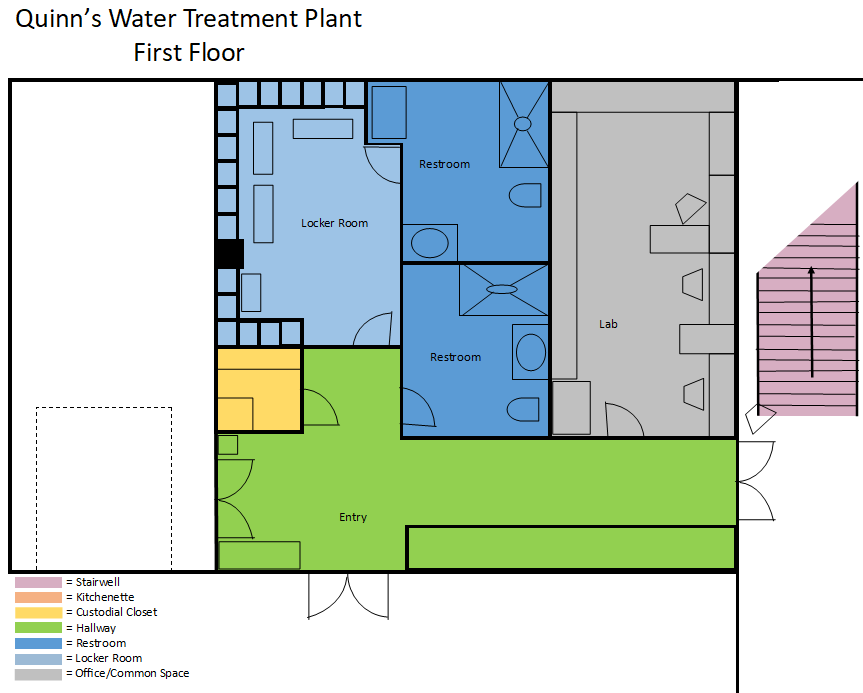 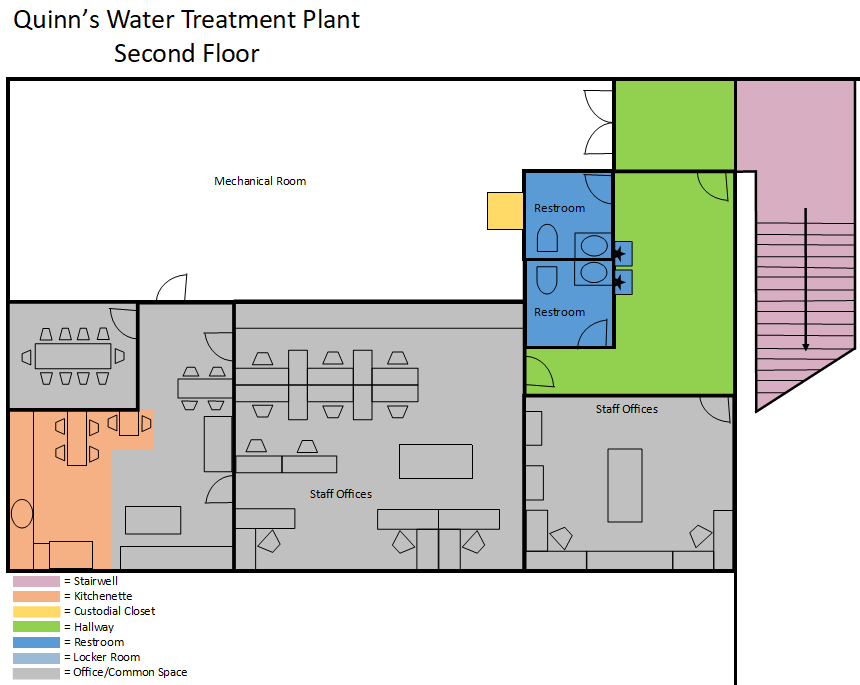 Location 9.Quinn’s Maintenance Building – 425 FJ Gilmore WayAll cleaning to be completed two (2) days per week, Monday and Thursday from 6:00 AM until 7:00 AM.Daily Cleaning Projects:RESTROOMS (1):Empty all trash cans and dispose of in dumpster; replace liners and spot clean trash cansRestock all paper products and soapClean and disinfect all handrails and doorknobs Clean and disinfect all restroom fixtures, dispensers, faucets, rails, sinks, toilets, and urinalsClean and disinfect all flush sensors and underside of all toiletsClean and disinfect all countertops Clean mirrorsWipe down partitions and walls Vacuum all carpeting, including mats, if applicableSweep, mop, and disinfect hard surfaced floors, if applicableINTERIOR COMMON AREAS –AND OFFICE:Empty all trash cans and dispose of in dumpster; replace liners and spot clean trash cansClean and disinfect all handrails and doorknobs Clean all interior glass doors, windows, and window ledges, as neededVacuum all carpeting, including mats, if applicableSweep, mop, and disinfect hard surfaced floors, if applicableKITCHEN/BREAKROOMEmpty all trash cans and dispose of in dumpster; replace liners and spot clean trash cansClean tables, counter tops, and sink(s)Restock all paper products and soapVacuum all carpeting, including mats, if applicableSweep, mop, and disinfect hard surfaced floors, if applicableADDITIONAL ITEMS:Spot cleaningCheck and report on any maintenance issues (i.e., low on paper products, soap, etc.)All janitorial closets are to be kept clean, sanitary, and have proper MSDS Book QUINN’S MAINTENANCE BUILDING RENDERING 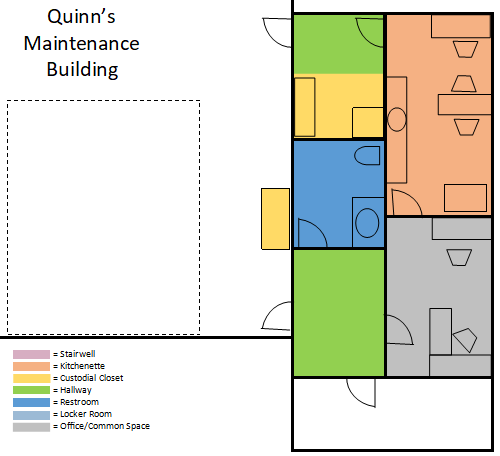 Location 10.Quinn’s Restrooms – 300 FJ Gillmor WayAll cleaning to be completed seven (7) days per week from 5:00 AM until 6:00 AM.Daily Cleaning Projects:RESTROOMS (2):Empty all trash cans and dispose of in dumpster; replace liners and spot clean trash cansRestock all paper products and soapClean and disinfect all handrails and doorknobs Clean and disinfect all restroom fixtures, dispensers, faucets, rails, sinks, toilets and urinalsClean and disinfect all flush sensors and underside of all toiletsClean and disinfect all countertopsClean mirrorsWipe down partitions and walls Vacuum all carpeting, including mats, if applicableSweep, mop, and disinfect hard surfaced floors, if applicableADDITIONAL ITEMS:Clean and disinfect water fountains as neededSpot cleaningCheck and report on any maintenance issues (i.e., low on paper products, soap, etc.All janitorial closets are to be kept clean, sanitary, and have proper MSDS Book QUINN’S RESTROOM RENDERING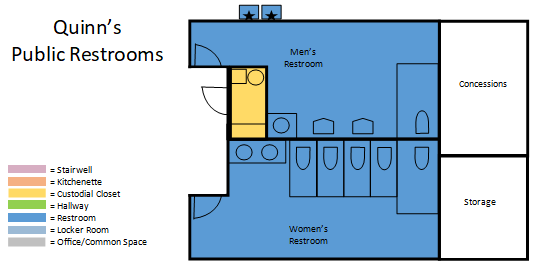 Location 11.Farm Shed on HWY 224 – 3000 Park AvenueAll cleaning to be completed two (2) days per week, Monday and Thursday from 9:00 AM until 10:00 AM.Daily Cleaning Projects:RESTROOMS:Empty all trash cans and dispose of in dumpster; replace liners and spot clean trash cansRestock all paper products and soapClean and disinfect all handrails and doorknobs Clean and disinfect all restroom fixtures, dispensers, faucets, rails, sinks, toilets, and urinalsClean and disinfect all flush sensors and underside of all toiletsClean and disinfect all countertops Clean mirrorsClean and disinfect water fountainsWipe down partitions and walls Vacuum all carpeting, including mats, if applicableSweep, mop, and disinfect hard surfaced floors, if applicableLOCKER ROOMEmpty all trash cans and dispose of in dumpster; replace liners and spot clean trash cansClean and disinfect all benches Clean and disinfect all handrails and doorknobs Wipe down lockers and walls Vacuum all carpeting, including mats, if applicableSweep, mop, and disinfect hard surfaced floors, if applicableKITCHENEmpty all trash cans and dispose of in dumpster; replace liners and spot clean trash cansRestock all paper products and soapClean and disinfect all handrails and doorknobs Vacuum all carpeting, including mats, if applicableSweep, mop, and disinfect hard surfaced floors, if applicableADDITIONAL ITEMS:Spot cleaningCheck and report on any maintenance issues (i.e., low on paper products, soap, etc.)All janitorial closets are to be kept clean, sanitary, and have a proper MSDS BookFARM SHED AT MCPOLIN BARN RENDERING 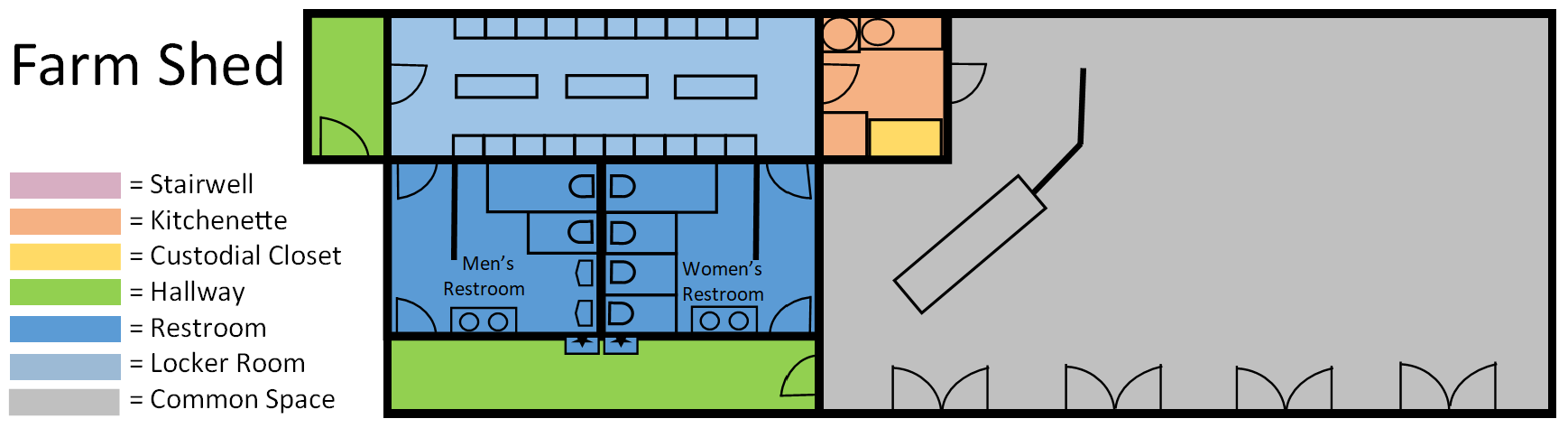 Location 12.Transit Center – 558 Swede Alley12a: (April 1 – June 1 & Labor Day – December 1) All cleaning to be completed seven (7) days per week from 5:00 AM until 7:00 AM.12b: (December 1 – April 1 & June 1 – Labor Day) All cleaning to be completed seven (7) days per week, twice per day. First cleaning to be completed from 5:00 AM until 7:00 AM. Second cleaning to be completed from 2:00 PM and 4:00 PM daily.Daily Cleaning Projects:RESTROOMS (4):Empty all trash cans and dispose of in dumpster; replace liners and spot clean trash cansRestock all paper products and soapClean and disinfect all handrails and doorknobs Clean and disinfect all restroom fixtures, dispensers, faucets, rails, sinks, toilets, and urinalsClean and disinfect all flush sensors and underside of all toiletsClean and disinfect all countertops Clean mirrorsClean all interior glass doors, windows, and window ledges, as neededWipe down partitions and walls Vacuum all carpeting, including mats, if applicableSweep, mop, and disinfect hard surfaced floors, if applicableSHOWER ROOMS (2):Empty all trash cans and dispose of in dumpster; replace liners and spot clean trash cansRestock all paper products and soapClean and disinfect all handrails and doorknobs Clean and disinfect all restroom fixtures, dispensers, faucets, rails, sinks, toilets, and urinalsClean and disinfect all flush sensors and underside of all toiletsClean and disinfect all countertopsClean mirrorsClean all interior glass doors, windows, and window ledges, as neededClean and disinfect showersWipe down walls Vacuum all carpeting, including mats, if applicableSweep, mop, and disinfect hard surfaced floors, if applicableINTERIOR COMMON AREAS – CORRIDORS, WAITING AREAS, STAIRS, AND ENTRY WAYS:Empty all trash cans and dispose of in dumpster; replace liners and spot clean trash cansClean and disinfect all handrails and doorknobs Clean all interior glass doors, windows, and window ledges, as neededClean and disinfect water fountainsClean entry doors interior glass windows and spot clean all interior glass windowsVacuum or sweep and mop stairwaysVacuum all carpeting, including mats, if applicableSweep, mop, and disinfect hard surfaced floors, if applicableTRANSIT BREAKROOM AREAEmpty all trash cans and dispose of in dumpster; replace liners and spot clean trash cansClean and disinfect large tablesClean and disinfect counter topsClean and disinfect all handrails and doorknobsVacuum all carpeting, including mats, if applicableSweep, mop, and disinfect hard surfaced floors, if applicableELEVATOR:Polish stainless steel, wipe down walls and doors, and disinfect buttonsClean and disinfect all handrails and doorknobsVacuum all carpeting, including mats, if applicableSweep, mop, and disinfect hard surfaced floors, if applicableADDITIONAL ITEMS:Spot cleaningCheck and report on any maintenance issues (i.e., low on paper products, soap, etc.)All janitorial closets are to be kept clean, sanitary, and have a proper MSDS BookTRANSIT CENTER RENDERINGS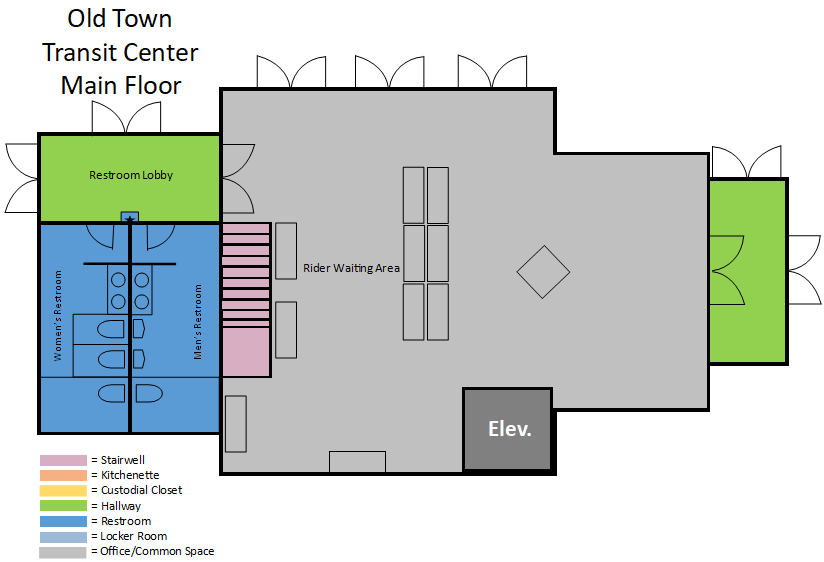 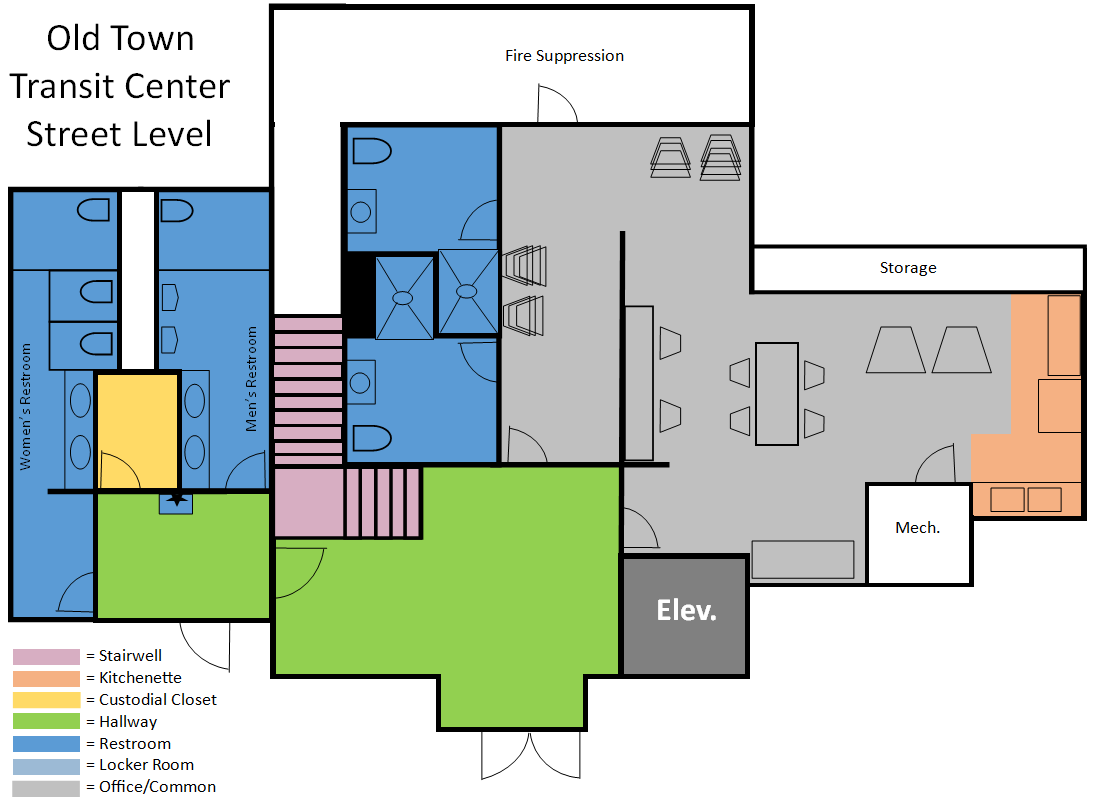 Location 13.Miner’s Plaza Restrooms – 415 Main Street13a: (April 1 – June 1 & Labor Day – December 1) All cleaning to be completed seven (7) days per week from 7:00 AM until 8:00 AM.13b: (December 1 – April 1 & June 1 – Labor Day) All cleaning to be completed seven (7) days per week, twice per day. First cleaning to be completed from 7:00 AM until 8:00 AM. Second cleaning to be completed from 4:00 PM and 5:00 PM daily.Daily Cleaning Projects:RESTROOMS (2):Empty all trash cans and dispose of in dumpster; replace liners and spot clean trash cansRestock all paper products and soapClean and disinfect all restroom fixtures, dispensers, faucets, rails, sinks, toilets, and urinalsClean and disinfect all flush sensors and underside of all toiletsClean and disinfect all countertops and doorknobsClean mirrorsClean all interior glass doors, windows, and window ledges, as neededWipe down partitions and walls Vacuum all carpeting, including mats, if applicableSweep, mop, and disinfect hard surfaced floors, if applicableADDITIONAL ITEMS:Spot cleaningCheck and report on any maintenance issuesAll janitorial closets are to be kept clean, sanitary, and have a proper MSDS BookMINER’S PLAZA RESTROOM RENDERING 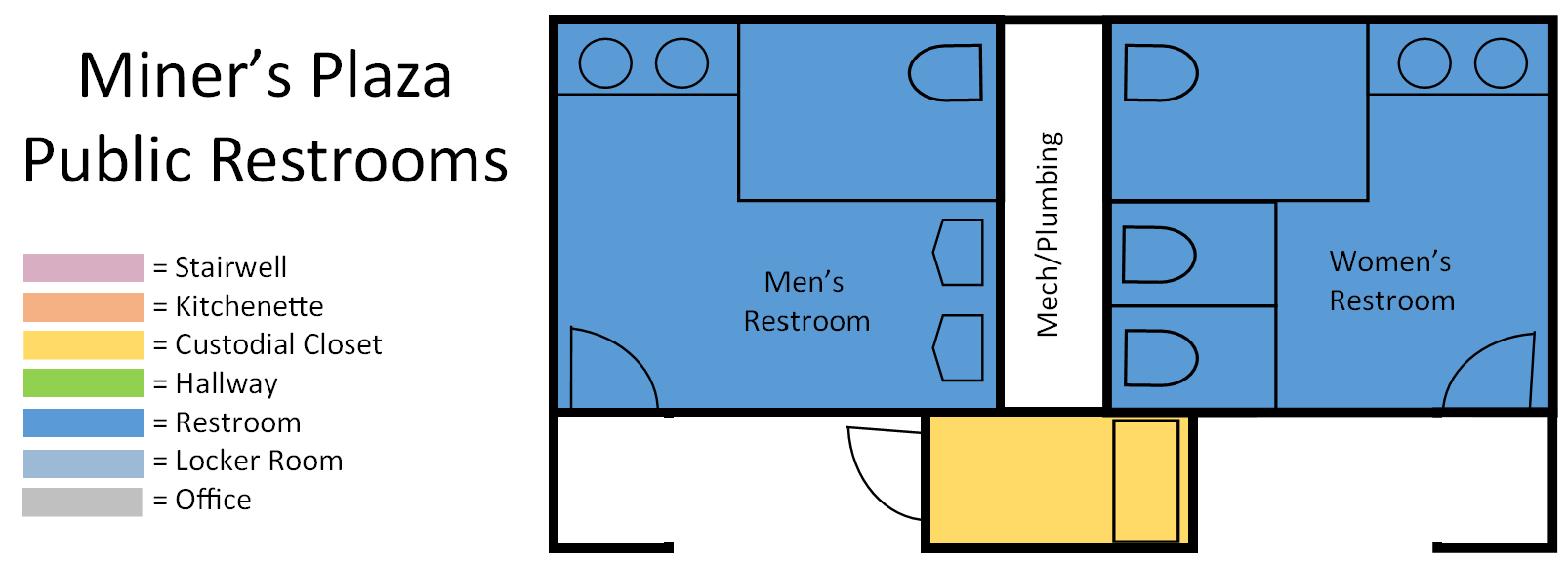 Location 14.Museum Restrooms – 528 Main Street14a: (April 1 – June 1 & Labor Day – December 1) All cleaning to be completed seven (7) days per week from 8:00 AM until 9:00 AM.14b: (December 1 – April 1 & June 1 – Labor Day) All cleaning to be completed seven (7) days per week, twice per day. First cleaning to be completed from 8:00 AM until 9:00 AM. Second cleaning to be completed from 5:00 PM and 6:00 PM daily.Daily Cleaning Projects:RESTROOMS (2):Empty all trash cans and dispose of in dumpster; replace liners and spot clean trash cansRestock all paper products and soapClean and disinfect all handrails and doorknobsClean and disinfect all restroom fixtures, dispensers, faucets, rails, sinks, toilets, and urinalsClean and disinfect all flush sensors and underside of all toiletsClean and disinfect all countertops Clean mirrorsClean all interior glass doors, windows, and window ledges, as neededWipe down partitions and walls Vacuum all carpeting, including mats, if applicableSweep, mop, and disinfect hard surfaced floors, if applicableINTERIOR COMMON AREAS – CORRIDORS AND STAIRS:Empty all trash cans and dispose of in dumpster; replace liners and spot clean trash cansClean and disinfect all handrails and doorknobsClean and disinfect doorknobs and water fountainsClean all interior glass doors, windows, and window ledges, as neededClean and disinfect water fountainsVacuum, sweep, mop, and disinfect stairways Vacuum all carpeting, including mats, if applicableSweep, mop, and disinfect hard surfaced floors, if applicableADDITIONAL ITEMS:Spot cleaningCheck and report on any maintenance issues (i.e., low on paper products, soap, etc.)All janitorial closets are to be kept clean, sanitary, and have a proper MSDS BookMUSEUM RESTROOM RENDERING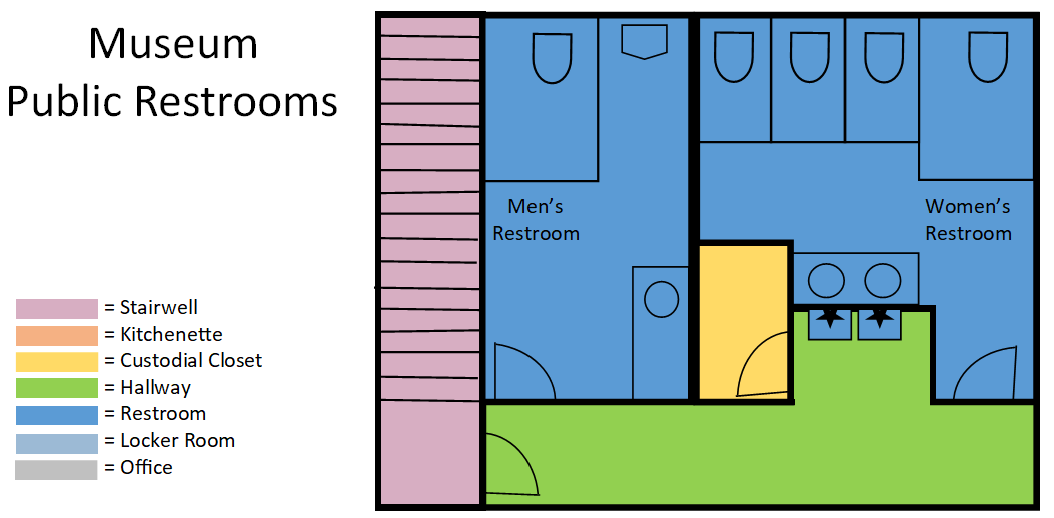 Location 15.China Bridge Elevator – 350 Swede AlleyAll cleaning to be completed seven (7) days per week from 9:00 AM until 10:00 AM.Daily Cleaning Projects:ELEVATOR:Polish stainless steel, wipe down walls and doors, and disinfect buttons on all levelsClean and disinfect all handrails and doorknobsClean out floor track for the doors on each level with blowerVacuum all carpeting, including mats, if applicableSweep, mop, and disinfect hard surfaced floors, if applicableADDITIONAL ITEMS:Spot cleaningCheck and report on any maintenance issues (i.e., low on paper products, soap, etc.)All janitorial closets are to be kept clean, sanitary, and have a proper MSDS BookCHINA BRIDGE ELEVATOR RENDERING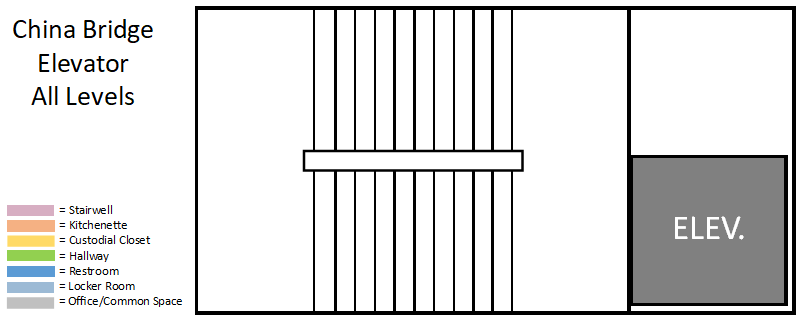 Location 16.Golf Building – 1800 Three Kings Drive(April 1 – November 1) All cleaning to be completed one (1) day per week, on Friday, from 10:00 AM until 11:00 AM.Daily Cleaning Projects:RESTROOMS (2):Empty all trash cans and dispose of in dumpster; replace liners and spot clean trash cansRestock all paper products and soapClean and disinfect all handrails and doorknobs Clean and disinfect all restroom fixtures, dispensers, faucets, rails, sinks, toilets, and urinalsClean and disinfect all flush sensors and underside of all toiletsClean and disinfect all countertops Clean mirrorsClean all interior glass doors, windows, and window ledges, as neededWipe down partitions and walls Vacuum all carpeting, including mats, if applicableSweep, mop, and disinfect hard surfaced floors, if applicableINTERIOR COMMON AREAS – STAFF OFFICES AND HALLWAY:Empty all trash cans and dispose of in dumpster; replace liners and spot clean trash cansClean tables and counter topsClean and disinfect all handrails and doorknobs Clean all interior glass doors, windows, and window ledges, as neededVacuum all carpeting, including mats, if applicableSweep, mop, and disinfect hard surfaced floors, if applicableKITCHEN/BREAKROOMEmpty all trash cans and dispose of in dumpster; replace liners and spot clean trash cansClean tables, counter tops, and sink(s)Restock all paper products and soapVacuum all carpeting, including mats, if applicableSweep, mop, and disinfect hard surfaced floors, if applicableADDITIONAL ITEMS:Spot cleaningCheck and report on any maintenance issues (i.e., low on paper products, soap, etc.)All janitorial closets are to be kept clean, sanitary, and have a proper MSDS BookGOLF BUILDING RENDERING 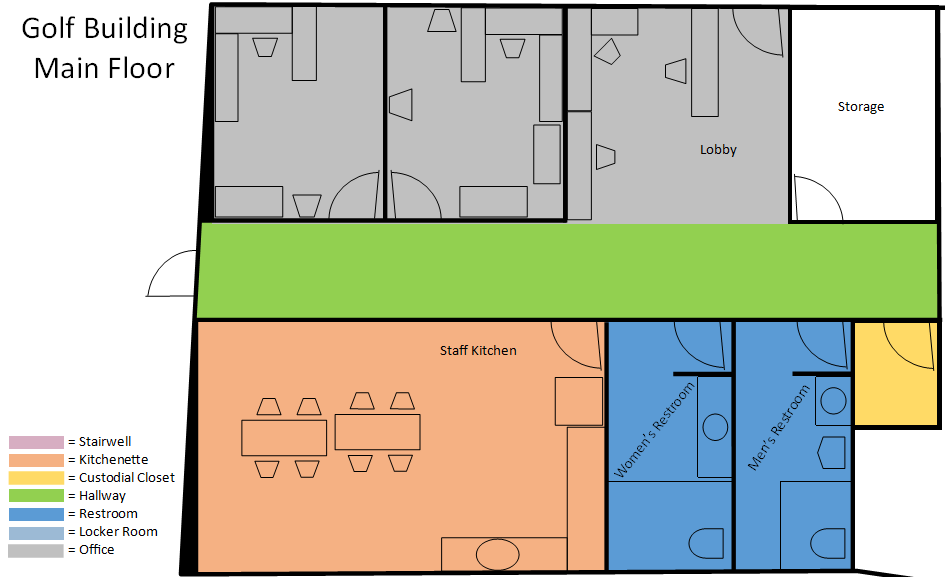 Location 17.Recreation Center – 1400 Sullivan Road(April 1 – November 1) All cleaning to be completed five (5) day per week, Monday through Friday, from 7:30 AM until 9:00 AM.Daily Cleaning Projects:RESTROOMS (2):Empty all trash cans and dispose of in dumpster; replace liners and spot clean trash cansRestock all paper products and soapClean and disinfect all handrails and doorknobs Clean and disinfect all restroom fixtures, dispensers, faucets, rails, sinks, toilets, and urinalsClean and disinfect all flush sensors and underside of all toiletsClean and disinfect all countertopsClean and disinfect water fountains as neededClean mirrorsClean all interior glass doors, windows, and window ledges, as neededWipe down partitions and walls Vacuum all carpeting, including mats, if applicableSweep, mop, and disinfect hard surfaced floors, if applicableINTERIOR COMMON AREAS – CORRIDORS, CONCESSION AREA, ENTRANCE AND MEETING ROOM ON ALL LEVELS:Empty all trash cans and dispose of in dumpster; replace liners and spot clean trash cansClean and disinfect all handrails and doorknobs Clean tables, counter tops, and sink(s)Clean and disinfect all handrails and doorknobs Clean all interior glass doors, windows, and window ledges, as neededVacuum all carpeting, including mats, if applicableSweep, mop, and disinfect hard surfaced floors, if applicableKITCHENEmpty all trash cans and dispose of in dumpster; replace liners and spot clean trash cansClean and disinfect all handrails and doorknobs Clean tables, counter tops, and sinkRestock all paper products and soapVacuum all carpeting, including mats, if applicableSweep, mop, and disinfect hard surfaced floors, if applicableADDITIONAL ITEMS:Spot cleaningCheck and report on any maintenance issues (i.e., low on paper products, soap, etc.)All janitorial closets are to be kept clean, sanitary, and have a proper MSDS BookRECREATION CENTER RENDERING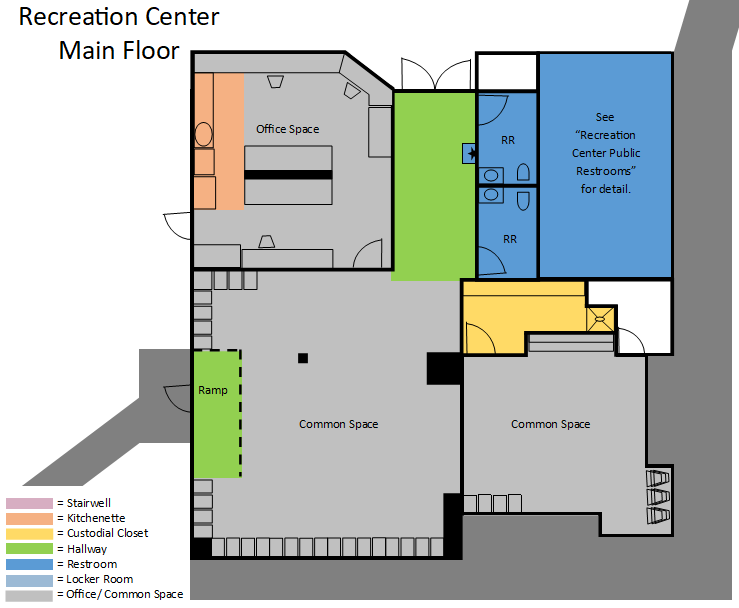 Location 18.Recreation Center Restrooms – 1400 Sullivan Road(April 1 – November 1) All cleaning to be completed seven (7) days per week from 7:00 AM until 7:30 AM.Daily Cleaning Projects:RESTROOMS (2):Empty all trash cans and dispose of in dumpster; replace liners and spot clean trash cansRestock all paper products and soapClean and disinfect all handrails and doorknobs Clean and disinfect all restroom fixtures, dispensers, faucets, rails, sinks, toilets and urinalsClean and disinfect all flush sensors and underside of all toiletsClean and disinfect all countertops Clean mirrorsWipe down partitions and walls Vacuum all carpeting, including mats, if applicableSweep, mop, and disinfect hard surfaced floors, if applicableADDITIONAL ITEMS:Clean and disinfect water fountains as neededSpot cleaningCheck and report on any maintenance issues (i.e., low on paper products, soap, etc.)All janitorial closets are to be kept clean, sanitary, and have a proper MSDS BookRECREATION CENTER RESTROOM RENDERING 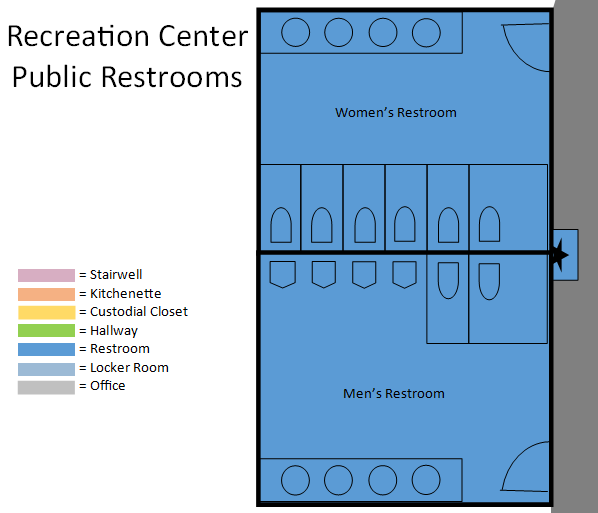 Location 19.South End Park Restrooms – 1352 Park Avenue(April 1 – November 1) All cleaning to be completed seven (7) days per week from 6:00 AM until 7:00 AM.Daily Cleaning Projects:RESTROOMS (2):Empty all trash cans and dispose of in dumpster; replace liners and spot clean trash cansRestock all paper products and soapClean and disinfect all handrails and doorknobs Clean and disinfect all restroom fixtures, dispensers, faucets, rails, sinks, toilets and urinalsClean and disinfect all flush sensors and underside of all toiletsClean and disinfect all countertopsClean mirrorsWipe down partitions and walls Vacuum all carpeting, including mats, if applicableSweep, mop, and disinfect hard surfaced floors, if applicableADDITIONAL ITEMS:Clean and disinfect water fountains as neededSpot cleaningCheck and report on any maintenance issues (i.e., low on paper products, soap, etc.)All janitorial closets are to be kept clean, sanitary, and have a proper MSDS BookSOUTH END PARK RESTROOM RENDERING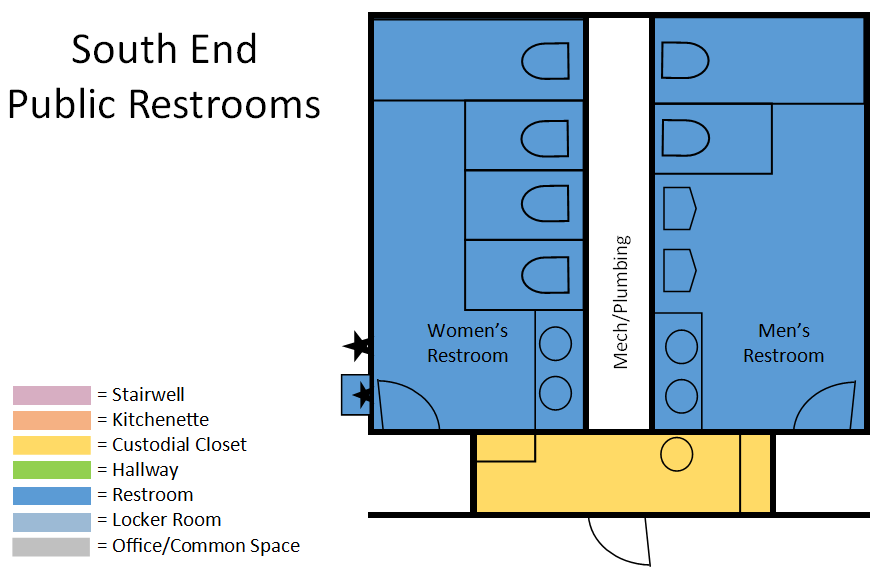 Location 20.Middle School Restrooms – 2270 Kearns Boulevard(April 1 – November 1) All cleaning to be completed seven (7) days per week from 8:00 AM until 9:00 AM.Daily Cleaning Projects:RESTROOMS (2):Empty all trash cans and dispose of in dumpster; replace liners and spot clean trash cansRestock all paper products and soapClean and disinfect all handrails and doorknobs Clean and disinfect all restroom fixtures, dispensers, faucets, rails, sinks, toilets and urinalsClean and disinfect all flush sensors and underside of all toiletsClean and disinfect all countertopsClean mirrorsWipe down partitions and walls Vacuum all carpeting, including mats, if applicableSweep, mop, and disinfect hard surfaced floors, if applicableADDITIONAL ITEMS:Spot cleaningCheck and report on any maintenance issues (i.e., low on paper products, soap, etc.)All janitorial closets are to be kept clean, sanitary, and have a proper MSDS BookMIDDLE SCHOOL RESTROOM RENDERING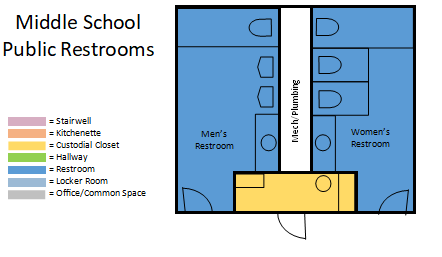 Location 21.High School Restrooms – 1750 Kearns Boulevard(April 1 – November 1) All cleaning to be completed seven (7) days per week from 7:00 AM until 8:00 AM.Daily Cleaning Projects:RESTROOMS (2):Empty all trash cans and dispose of in dumpster; replace liners and spot clean trash cansRestock all paper products and soapClean and disinfect all handrails and doorknobs Clean and disinfect all restroom fixtures, dispensers, faucets, rails, sinks, toilets and urinalsClean and disinfect all flush sensors and underside of all toiletsClean and disinfect all countertops Clean mirrorsWipe down partitions and walls Vacuum all carpeting, including mats, if applicableSweep, mop, and disinfect hard surfaced floors, if applicableADDITIONAL ITEMS:Clean and disinfect water fountains as neededSpot cleaningCheck and report on any maintenance issues (i.e., low on paper products, soap, etc.)All janitorial closets are to be kept clean, sanitary and have proper M SDS BookHIGH SCHOOL RESTROOM RENDERING 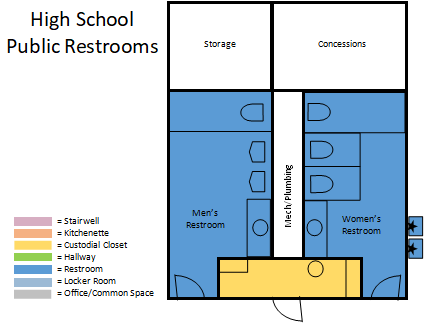 Location 22.Rotary Park Restrooms – Pay Day Drive(April 1 – November 1) All cleaning to be completed seven (7) days per week from 5:00 AM until 6:00 AM.Daily Cleaning Projects:RESTROOMS (2):Empty all trash cans and dispose of in dumpster; replace liners and spot clean trash cansRestock all paper products and soapClean and disinfect all handrails and doorknobs Clean and disinfect all restroom fixtures, dispensers, faucets, rails, sinks, toilets and urinalsClean and disinfect all flush sensors and underside of all toiletsClean and disinfect all countertopsClean mirrorsWipe down partitions and walls Vacuum all carpeting, including mats, if applicableSweep, mop, and disinfect hard surfaced floors, if applicableADDITIONAL ITEMS:Clean and disinfect water fountains as neededSpot cleaningCheck and report on any maintenance issues (i.e., low on paper products, soap, etc.)All janitorial closets are to be kept clean, sanitary, and have a proper MSDS BookROTARY PARK RESTROOM RENDERING 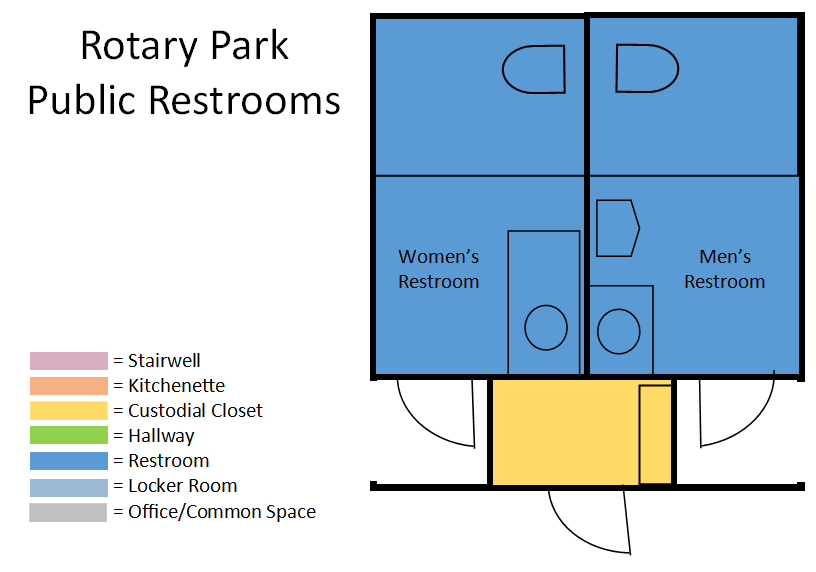 Location 23.Creekside Park Restrooms – 2392 Holiday Ranch(April 1 – November 1) All cleaning to be completed seven (7) days per week from 6:00 AM until 7:00 AM.Daily Cleaning Projects:RESTROOMS (2):Empty all trash cans and dispose of in dumpster; replace liners and spot clean trash cansRestock all paper products and soapClean and disinfect all handrails and doorknobs Clean and disinfect all restroom fixtures, dispensers, faucets, rails, sinks, toilets and urinalsClean and disinfect all flush sensors and underside of all toiletsClean and disinfect all countertops Clean mirrorsWipe down partitions and walls Vacuum all carpeting, including mats, if applicableSweep, mop, and disinfect hard surfaced floors, if applicableADDITIONAL ITEMS:Clean and disinfect water fountains as neededSpot cleaningCheck and report on any maintenance issues (i.e., low on paper products, soap, etc.)All janitorial closets are to be kept clean, sanitary, and have a proper MSDS BookCREEKSIDE RESTROOM RENDERING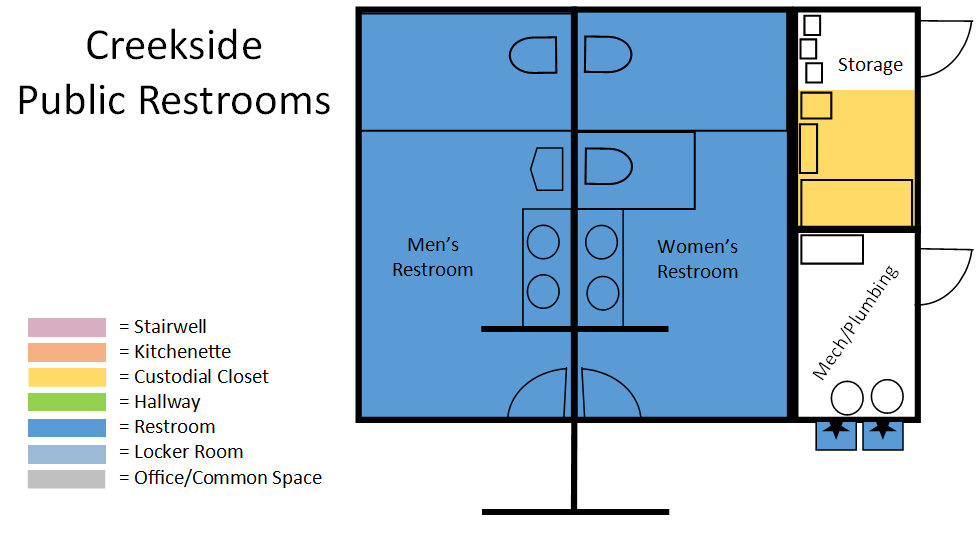 Scope of Services – Exhibit BDeep Cleaning Standards All City Municipal BuildingsAll cleaning to be done on a weekly, monthly, quarterly, and yearly basis as specified below on all buildings.Weekly Cleaning Projects:ALL AREAS:Edge vacuum all carpeted areas, including corners and under desksClean stairway risers, ledges, and dust handrails, if applicableSpot clean stains on all hard surfaced floors and wallsDust all hard surfaces, including bookshelves, cabinets, chairs, file cabinets, tables and wallsClean and disinfect light switchesClean entry doors (interior and exterior sides), including kick platesRESTROOMS:Dust all partition topsWipe down and disinfect ceramic tile walls, if applicableMonthly Cleaning Projects:ALL AREAS:Restore finish on all non-carpeted hard surfaced floorsShampoo carpets in all carpeted areasDust tops of all hard surfaces, including frames, mirrors, hanging light fixtures, air vents and wallsLow dusting of baseboards and window ledgesFill floor drains with at least one gallon of water and disinfect to prevent sewer smellsKITCHEN:Damp wipe tops of all appliances, including refrigerators, microwaves, and vending machines.Wipe fronts of all cabinetriesQuarterly Cleaning Projects:ALL AREAS:Buff and high gloss finish all non-carpeted hard surfaced floors, except the Farm ShedDust and clean all venetian and vertical blinds, if applicableBrush and clean all air ventsYearly Cleaning Projects:ALL AREAS:Strip and re-wax all non-carpeted hard surfaced floorsBuff and high gloss finish the stained concrete floor in Farm Shed ONLY (to be completed approximately between April and May)Scope of Services – Exhibit C Special EventsPark City holds the following annual special events during which City facilities see higher usage and thus need supplementary janitorial services above the usual daily tasks as identified in Scope of Services –Exhibit A. While Exhibit C lists major special events, the City does host several smaller special events throughout the year which m ay require supplementary janitorial services and/or additional janitorial staff presence. The City will provide advance notification to the contractor when special events arefinalized, as well as the specific supplementary janitorial services required for each event. All events and event dates/times are subject to change and/or cancellation.Special Event 1.SUNDANCE FILM FESTIVALAll cleaning is in addition to services outlined in Scope of Services – Exhibit A for the locations listed below.DURATION:Ten (10) days – End of January of each year (times subject to change)First Thursday 3:00 PM to 10:00 PMAll other days 8:00 AM to 10:00 PMSTAFFING:Contractor to provide one (1) extra dedicated janitorial staff member, equipped with cell phone, rotating between locations.CLEANING LOCATIONS:Transit Center RestroomsMiner’s Plaza RestroomsMuseum RestroomsCLEANING SERVICES:Empty all trash cans and dispose of in dumpster; replace liners and spot clean trash cansRestock all paper products and soapClean and disinfect all handrails and doorknobs Clean and disinfect all restroom fixtures, dispensers, faucets, rails, sinks, toilets and urinalsClean and disinfect all flush sensors and underside of all toiletsClean and disinfect all countertopsVacuum all carpeting, including mats, if applicableSweep, mop, and disinfect hard surfaced floors, if applicableSpecial Event 2.KIMBALL ARTS FESTIVALAll cleaning is in addition to services outlined in Scope of Services – Exhibit A for the locations listed below.DURATION:Three (3) Days – Typically the first weekend in August (times subject to change)Friday 3:00 PM to 9:00 PMSaturday 9:00 AM to 9:00 PMSunday 9:00 AM to 7:00 PMSTAFFING:Contractor to provide one (1) dedicated janitorial staff member, equipped with cell phone, rotating between locations.CLEANING LOCATIONS:Transit Center RestroomsMiner’s Plaza RestroomsMuseum RestroomsCLEANING SERVICES:Empty all trash cans and dispose of in dumpster; replace liners and spot clean trash cansRestock all paper products and soapClean and disinfect all handrails and doorknobs Clean and disinfect all restroom fixtures, dispensers, faucets, rails, sinks, toilets and urinalsClean and disinfect all flush sensors and underside of all toiletsClean and disinfect all countertopsVacuum all carpeting, including mats, if applicableSweep, mop, and disinfect hard surfaced floors, if applicableSpecial Event 3.FOURTH OF JULY CELEBRATIONAll cleaning is in addition to services outlined in Scope of Services – Exhibit A for the locations listed below.DURATION:One (1) day: July 4thSTAFFING:Contractor to provide two (2) dedicated janitorial staff member, equipped with cell phone, rotating between locations.CLEANING LOCATIONS:Transit Center Restrooms (10:00 AM and 1:00 PM ONLY)Miner’s Plaza Restrooms (10:00 AM and 1:00 PM ONLY)Museum Restrooms (10:00 AM and 1:00 PM ONLY)South End Park Restrooms (7:00 AM to 9:00 PM)Recreation Center Restrooms (7:00 AM to 9:00 PM)CLEANING SERVICES:Empty all trash cans and dispose of in dumpster; replace liners and spot clean trash cansRestock all paper products and soapClean and disinfect all handrails and doorknobs Clean and disinfect all restroom fixtures, dispensers, faucets, rails, sinks, toilets and urinalsClean and disinfect all flush sensors and underside of all toiletsClean and disinfect all countertopsVacuum all carpeting, including mats, if applicableSweep, mop, and disinfect hard surfaced floors, if applicableSpecial Event 4.AUTUMN ALOFT FESTIVALAll cleaning is in addition to services outlined in Scope of Services – Exhibit A for the locations listed below.DURATION:One Day – Mid-September (times subject to change)Typically, Saturday7:00 AM to 10:00 AMSTAFFING:Contractor to provide one (1) dedicated janitorial staff member, equipped with cell phone, rotating between locations.CLEANING LOCATIONS:Middle School RestroomsHigh School RestroomsCLEANING SERVICES:Empty all trash cans and dispose of in dumpster; replace liners and spot clean trash cansRestock all paper products and soapClean and disinfect all handrails and doorknobs Clean and disinfect all restroom fixtures, dispensers, faucets, rails, sinks, toilets and urinalsClean and disinfect all flush sensors and underside of all toiletsClean and disinfect all countertopsVacuum all carpeting, including mats, if applicableSweep, mop, and disinfect hard surfaced floors, if applicableSpecial Event 5.PARK SILLY SUNDAY MARKETAll cleaning is in addition to services outlined in Scope of Services – Exhibit A for the locations listed below.DURATION:Sundays, Mid-June through Mid-September (times subject to change)11:00 AMSTAFFING:Contractor to provide one (1) dedicated janitorial staff member, equipped with cell phone, rotating between locations.CLEANING LOCATIONS:Transit Center Restrooms (10:00 AM and 1:00 PM ONLY)Miner’s Plaza Restrooms (10:00 AM and 1:00 PM ONLY)Museum Restrooms (10:00 AM and 1:00 PM ONLY)CLEANING SERVICES:Empty all trash cans and dispose of in dumpster; replace liners and spot clean trash cansRestock all paper products and soapClean and disinfect all handrails and doorknobs Clean and disinfect all restroom fixtures, dispensers, faucets, rails, sinks, toilets and urinalsClean and disinfect all flush sensors and underside of all toiletsClean and disinfect all countertopsVacuum all carpeting, including mats, if applicableSweep, mop, and disinfect hard surfaced floors, if applicableScope of Services – Exhibit D Equipment SupplyPark City would like contractors to submit a payment schedule for equipment they would supply for the services listed at each of the locations in Exhibits A, B and C. Contractors will be responsible for storing and maintaining this equipment. If submittal is chosen, Park City will fund the initial supply of new equipment and replacement only when the useful life of the equipment has been reached. Park City will not be responsible to replace equipment in the event of operator error. All cleaning equipment must be approved by the building maintenance supervisor prior to purchase. CLEANING RAGS:Freshly laundered rags are to be used in each location for each cleaningMOPS/BUCKETS:Freshly laundered mop heads are to be used in each location for each cleaningGLOVES, MASKS, AND SAFETY GLASSES:As needed for employeesVACUUMS:One floor or backpack vacuum per each employee on staff that day.Must have a HEPA filterPayment Schedule – Exhibit EHourly RatesPark City would like contractors to submit a payment Schedule for the hourly rates they would charge during the instances listed below. Contractors will be responsible for upholding INSTANCES:Non-Holiday, Normal Business HoursEmergency Calls	After-HoursHolidaysADDITIONAL SERVICES Quick Clean of a Facility, replacement of supplies/paper products Replacement of supplies/paper products ONLYEmergency Response Time:Please specify your guaranteed response time to emergency cleaning requests. Locations of all twenty-three (23) City facilities should be considered. If your guaranteed response time is different for various locations, please list the individual response times on a separate sheet.Payment Schedule – Exhibit ALocationsPayment schedule must be completed in entirety.Payment Schedule – Exhibit BDeep Cleaning Standards All City Municipal BuildingsPayment schedule must be completed in entirety.Please list total cost for each event.Total	   	     $_______             Payment Schedule – Exhibit C Special EventsPayment schedule must be completed in entirety.Please list total cost for staffing each event.Total	   	     $_______             Please specify hourly rate for:Additional Special Events with advance notice	$	hourPayment Schedule – Exhibit D Equipment SupplyPayment schedule must be completed in entirety.Please list total cost for each piece of equipment to perform all jobs listed in Exhibit A.	Total	      $_______             Please list total cost for each piece of equipment to perform all jobs listed in Exhibit B.	Total	    $_______             _Please list total cost for each piece of equipment to perform all jobs listed in Exhibit C.	Total	    $_______            _ Total of all equipment		      $_____________Payment Schedule – Exhibit EHourly RatesPayment schedule must be completed in entirety.Please specify hourly rate for:Non-Holiday, Normal Business Hours	$______________Emergency Calls	$______________After-Hours	$______________Holidays	$______________Please specify cost for:Quick Clean of a Facility, replacement of supplies/paper products $______________Replacement of supplies/paper products ONLY		     $______________Emergency Response Time:Please specify your guaranteed response time to emergency cleaning requests. Locations of all twenty-three (23) City facilities should be considered. If your guaranteed response time is different for various locations, please list the individual response times on a separate sheet:Guaranteed Emergency Response Time	_______________________Comments _______________________________________________________________________________________________________________________________________________________________________________________________________________________________________________________________________________________________________________________________________________                        _______________ Contractor Authorized Signature	Date________________________________________________ Print Name________________________________________________ Title________________________________________________ CompanyExhibit FTemplate Updated 08-21PARK CITY MUNICIPAL CORPORATIONSERVICE PROVIDER/PROFESSIONAL SERVICES AGREEMENTThis Service Provider/Professional Services Agreement (the “Agreement”) is made and entered into as of this ____ day of _____________, 20__, by and between PARK CITY MUNICIPAL CORPORATION, a Utah municipal corporation, (“City”), and ____________________________________,  a _______________________________ (Insert state of incorporation) ___________________________________ (insert either “corporation” or “limited liability company”), (“Service Provider”), collectively, the City and the Service Provider are referred to as (the “Parties).”  WITNESSETH:WHEREAS, the City desires to have certain services and tasks performed as set forth below requiring specialized skills and other supportive capabilities; WHEREAS, sufficient City resources are not available to provide such services; andWHEREAS, the Service Provider represents that the Service Provider is qualified and possesses sufficient skills and the necessary capabilities, including technical and professional expertise, where required, to perform the services and/or tasks set forth in this Agreement.NOW, THEREFORE, in consideration of the terms, conditions, covenants, and performance contained herein, the Parties hereto agree as follows:1.	SCOPE OF SERVICES.The Service Provider shall perform such services and accomplish such tasks, including the furnishing of all materials and equipment necessary for full performance thereof, as are identified and designated as Service Provider responsibilities throughout this Agreement and as set forth in the “Scope of Services” attached hereto as “Exhibit  A” and incorporated herein (the “Project”). The total fee for the Project shall not exceed __________________ Dollars ($_____________).The City has designated __________, or his/her designee as City’s Representative, who shall have authority to act on the City’s behalf with respect to this Agreement consistent with the budget contract policy.2.	TERM.No work shall occur prior to the issuance of a Notice to Proceed which cannot occur until execution of this Agreement, which execution date shall be commencement of the term and the term shall terminate on ________________________ or earlier, unless extended by mutual written agreement of the Parties.   3.	COMPENSATION AND METHOD OF PAYMENT.A.	Payments for services provided hereunder shall be made monthly following the performance of such services. B.	No payment shall be made for any service rendered by the Service Provider except for services identified and set forth in this Agreement.C.	For all “extra” work the City requires, the City shall pay the Service Provider for work performed under this Agreement according to the schedule attached hereto as “Exhibit B,” or if none is attached, as subsequently agreed to by both Parties in writing.D.	The Service Provider shall submit to the City Manager or her designee on forms approved by the City Manager, an invoice for services rendered during the pay period.  The City shall make payment to the Service Provider within thirty (30) days thereafter.  Requests for more rapid payment will be considered if a discount is offered for early payment.  Interest shall accrue at a rate of six percent (6%) per annum for services remaining unpaid for sixty (60) days or more. E.	The Service Provider reserves the right to suspend or terminate work and this Agreement if any unpaid account exceeds sixty (60) days.F.	Service Provider acknowledges that the continuation of this Agreement after the end of the City’s fiscal year is specifically subject to the City Council’s approval of the annual budget. 4.	RECORDS AND INSPECTIONS.A.	The Service Provider shall maintain books, records, documents, statements, reports, data, information, and other material with respect to matters covered, directly or indirectly, by this Agreement, including (but not limited 
to) that which is necessary to sufficiently and properly reflect all direct and indirect costs related to the performance of this Agreement, and shall maintain such accounting procedures and practices as may be necessary to assure proper accounting of all funds paid pursuant to this Agreement.B.	The Service Provider shall retain all such books, records, documents, statements, reports, data, information, and other material with respect to matters covered, directly or indirectly, by this Agreement for six (6) years after expiration of the Agreement.C.	The Service Provider shall, at such times and in such form as the City may require, make available for examination by the City, its authorized representatives, the State Auditor, or other governmental officials authorized by law to monitor this Agreement, all such books, records, documents, statements, reports, data, information, and other material with respect to matters covered, directly or indirectly, by this Agreement. The Service Provider shall permit the City or its designated authorized representative to audit and inspect other data relating to all matters covered by this Agreement. The City may, at its discretion, conduct an audit at its expense, using its own or outside auditors, of the Service Provider’s activities, which relate directly or indirectly to this Agreement.D.	The City is subject to the requirements of the Government Records Access and Management Act, Chapter 2, Title 63G, Utah Code,1953, as amended and Park City Municipal Code Title 5 (“GRAMA”).  All materials submitted by Service Provider pursuant to this Agreement are subject to disclosure unless such materials are exempt from disclosure pursuant to GRAMA.  The burden of claiming an exemption from disclosure rests solely with Service Provider.  Any materials for which Service Provider claims a privilege from disclosure based on business confidentiality shall be submitted marked as “confidential - business confidentiality” and accompanied by a concise statement from Service Provider of reasons supporting its claim of business confidentiality.  Generally, GRAMA only protects against the disclosure of trade secrets or commercial information that could reasonably be expected to result in unfair competitive injury. The City will make reasonable efforts to notify Service Provider of any requests made for disclosure of documents submitted under a claim of confidentiality.  Service Provider specifically waives any claims against the City related to any disclosure of materials pursuant to GRAMA.     5.	INDEPENDENT CONTRACTOR RELATIONSHIP.A.	The Parties intend that an independent Service Provider/City relationship will be created by this Agreement.  No agent, employee, or representative of the Service Provider shall be deemed to be an employee, agent, or representative of the City for any purpose, and the employees of the Service Provider are not entitled to any of the benefits the City provides for its employees.  The Service Provider will be solely and entirely responsible for its acts and for the acts of its agents, employees, subcontractors or representatives during the performance of this Agreement.B.	In the performance of the services herein contemplated, the Service Provider is an independent contractor with the authority to control and direct the performance of the details of the work, however, the results of the work contemplated herein must meet the approval of the City and shall be subject to the City’s general rights of inspection and review to secure the satisfactory completion thereof.6.	SERVICE PROVIDER EMPLOYEE/AGENTS.The City may at its sole discretion require the Service Provider to remove an employee(s), agent(s), or representative(s) from employment on this Project.  The Service Provider may, however, employ that (those) individuals(s) on other non-City related projects.7.	HOLD HARMLESS INDEMNIFICATION.A.	The Service Provider shall indemnify and hold the City and its agents, employees, and officers, harmless from and shall process and defend at its own expense any and all claims, demands, suits, at law or equity, actions, penalties, losses, damages, or costs, of whatsoever kind or nature, brought against the City arising out of, in connection with, or incident to the execution of this Agreement and/or the Service Provider’s negligent performance or failure to perform any aspect of this Agreement; provided, however, that if such claims are caused by or result from the concurrent negligence of the City, its agents, employees, and officers, this indemnity provision shall be valid and enforceable only to the extent of the negligence of the Service Provider; and provided further, that nothing herein shall require the Service Provider to hold harmless or defend the City, its agents, employees and/or officers from any claims arising from the sole negligence of the City, its agents, employees, and/or officers.  The Service Provider expressly agrees that the indemnification provided herein constitutes the Service Provider’s limited waiver of immunity as an employer under Utah Code Section 34A-2-105; provided, however, this waiver shall apply only to the extent an employee of Service Provider claims or recovers compensation from the City for a loss or injury that Service Provider would be obligated to indemnify the City for under this Agreement.  This limited waiver has been mutually negotiated by the Parties, and is expressly made effective only for the purposes of this Agreement.  The provisions of this section shall survive the expiration or termination of this Agreement.B.	No liability shall attach to the City by reason of entering into this Agreement except as expressly provided herein.8.	INSURANCE.The Service Provider shall procure and maintain for the duration of the Agreement, insurance against claims for injuries to persons or damage to property which may arise from or in connection with the performance of the work hereunder by the Service Provider, their agents, representatives, employees, or subcontractors.  The Service Provider shall provide a Certificate of Insurance evidencing:A.	General Liability insurance written on an occurrence basis with limits no less than One Million Dollars ($1,000,000) per occurrence and Three Million Dollars ($3,000,000) aggregate for personal injury, bodily injury and property damage.           The Service Provider shall increase the limits of such insurance to at least the amount of the Limitation of Judgments described in Section 63G-7-604 of the Governmental Immunity Act of Utah, as calculated by the state risk manager every two years and stated in Utah Admin. Code R37-4-3.B.	Automobile Liability insurance with a combined single limit of not less than Two Million Dollars ($2,000,000) each accident for bodily injury, death of any person, and property damage arising out of the ownership, maintenance, and use of owned, hired, and non-owned motor vehicles. This policy must not contain any exclusion or limitation with respect to loading or unloading of a covered vehicle.C.	Professional Liability (Errors and Omissions) insurance (if applicable) with annual limits no less than One Million Dollars ($1,000,000) per occurrence. Service Provider agrees to continue to procure and maintain professional liability insurance coverage meeting these requirements for the applicable period of statutory limitation of claims (or statute of repose, if applicable) after the project completion or termination of this Agreement.	If written on a claims-made basis, the Service Provider warrants that the retroactive date applicable to coverage precedes the effective date of this agreement; and that continuous coverage will be maintained for an extended reporting period endorsement (tail coverage) will be purchased for a period of at least three (3) years beginning from the time that work under this agreement is complete.D.	Workers Compensation insurance and Employers Liability coverage with 		Workers Compensation limits complying with statutory requirements, and 	Employer’s 	Liability Insurance limits of at least One Million Dollars 	($1,000,000) each 	accident, One Million Dollars ($1,000,000) for bodily 	injury by accident, and One Million Dollars ($1,000,000) each employee for 	injury by disease. . 	The Workers’ Compensation policy shall be endorsed with a waiver of subrogation in favor of Park City Municipal Corporation for all work performed by the Service Provider, its employees, agents and subcontractors.E.	Park City Municipal Corporation, its officers, officials, employees, and volunteers are to be covered as additional insureds on general liability and auto liability insurance policies, with respect to work performed by or on behalf of the Service Provider including materials, parts, or equipment furnished in connection with such work or operations and automobiles owned, leased, hired, or borrowed by or on behalf of the Service Provider and a copy of the endorsement naming the City as an additional insured shall be attached to the Certificate of Insurance.  F.	Should any of the above described policies be cancelled before the expiration date thereof, Service Provider shall deliver notice to the City within thirty (30) days of cancellation.  The City reserves the right to request certified copies of any required policies.G.	The Service Provider’s insurance shall contain a clause stating that coverage shall apply separately to each insured against whom claim is made or suit is brought, except with respect to the limits of the insurer’s liability.H.	For any claims related to this Agreement, the Service Provider’s insurance coverage shall be primary insurance coverage with respect to Park City Municipal Corporation, its officers, officials, employees, and 	volunteers.  Any insurance or self-insurance maintained by Park City Municipal Corporation, its officers, officials, employees, or volunteers shall be excess of the Service Provider’s insurance and shall not contribute with it.9.	TREATMENT OF ASSETS.Title to all property furnished by the City shall remain in the name of the City and the City shall become the owner of the work product and other documents, if any, prepared by the Service Provider pursuant to this Agreement (contingent on City’s performance hereunder).10.	COMPLIANCE WITH LAWS AND WARRANTIES.A.	The Service Provider, in the performance of this Agreement, shall comply with all applicable federal, state, and local laws and ordinances, including regulations for licensing, certification and operation of facilities, programs and accreditation, and licensing of individuals, and any other standards or criteria as described in this Agreement to assure quality of services.  B.	Unless otherwise exempt, the Service Provider is required to have a valid Park City business license. C.	The Service Provider specifically agrees to pay any applicable fees or charges which may be due on account of this Agreement.D.	If this Agreement is entered into for the physical performance of services within Utah, the Service Provider shall register and participate in E-Verify or an equivalent program.  The Service Provider agrees to verify employment eligibility through E-Verify, or an equivalent program, for each new employee that is employed within Utah, unless exempted by Utah Code § 63G-12-302.  E.	Service Provider shall be solely responsible to the City for the quality of all services performed by its employees or sub-contractors under this Agreement.   Service Provider hereby warrants that the services performed by its employees or sub-contractors will be performed substantially in conformance with the standard of care observed by similarly situated companies providing services under similar conditions.     11.	NONDISCRIMINATION.Any Service Provider that enters into an agreement for goods or services with Park City Municipal Corporation or any of its boards, agencies, or departments shall:Implement an employment nondiscrimination policy prohibiting discrimination in hiring, discharging, promoting or demoting, matters of compensation, or any other employment­ related decision or benefit against a person otherwise qualified, because of actual or perceived race; color; sex; pregnancy, childbirth, or pregnancy- related conditions; age, if the individual is 40 years of age or older; religion; national origin; disability; sexual orientation; gender identity; genetic information; or military status.In the performance of this Agreement, Service Provider shall not discriminate on account of actual or perceived race; color; sex; pregnancy, childbirth, or pregnancy-related conditions; age, if the individual is 40 years of age or older; religion; national origin; disability; sexual orientation; gender identity; genetic information; or military status.Incorporate the foregoing provisions in all subcontracts or assignments hereunder and take such actions as may be required to ensure full compliance with the provisions of this policy.12.	ASSIGNMENTS/SUBCONTRACTING.A.	The Service Provider shall not assign its performance under this Agreement or any portion of this Agreement without the written consent of the City, and it is further agreed that said consent must be sought in writing by the Service Provider not less than thirty (30) days prior to the date of any proposed assignment.  The City reserves the right to reject without cause any such assignment.  Any assignment made without the prior express written consent of the City, as required by this paragraph, shall be deemed null and void.  B.	Any work or services assigned hereunder shall be subject to each provision of this Agreement and proper bidding procedures where applicable as set forth in local, state or federal statutes, ordinance and guidelines.C.	Any technical/professional service subcontract not listed in this Agreement, must have express advance approval by the City.D.	Each subcontractor that physically performs services within Utah shall  submit an affidavit to the Service Provider stating that the subcontractor has used E-Verify, or an equivalent program,  to verify the employment status of each new employee, unless exempted by Utah Code § 63G-12-302.13.	CHANGES.Either party may request changes to the scope of services and performance to be provided hereunder, however, no change or addition to this Agreement shall be valid or binding upon either party unless such change or addition be in writing and signed by both Parties.  Such amendments shall be attached to and made part of this Agreement.14.	PROHIBITED INTEREST, NO THIRD PARTY RIGHTS AND NO GRATUITY TO CITY EMPLOYEES.No member, officer, or employee of the City shall have any interest, direct or      indirect, in this Agreement or the proceeds thereof.  Nothing herein is intended to confer rights of any kind in any third party.  C.	No City employee who has procurement decision making authority and 	is engaged in the procurement process, or the process of administering a 	contract, may knowingly receive anything of value including but not limited 	to gifts, meals, lodging or travel from anyone that is seeking or has a 	contract with the City.15.	MODIFICATIONS TO TASKS AND MISCELLANEOUS PROVISIONS.A.	All work proposed by the Service Provider is based on current government ordinances and fees in effect as of the date of this Agreement.  B.	Any changes to current government ordinances and fees which affect the scope or cost of the services proposed may be billed as an “extra” pursuant to Paragraph 3(C), or deleted from the scope, at the option of the City.C.	The City shall make provision for access to the property and/or project and adjacent properties, if necessary, for performing the services herein.16.	TERMINATION.A.	Either party may terminate this Agreement, in whole or in part, at any time, by at least thirty (30) days' written notice to the other party.  The Service Provider shall be paid its costs, including contract close-out costs, and profit on work performed up to the time of termination.  The Service Provider shall promptly submit a termination claim to the City.  If the Service Provider has any property in its possession belonging to the City, the Service Provider will account for the same, and dispose of it in a manner directed by the City.B.	If the Service Provider fails to perform in the manner called for in this Agreement, or if the Service Provider fails to comply with any other provisions of the Agreement and fails to correct such noncompliance within three (3) days’ written notice thereof, the City may immediately terminate this Agreement for cause.  Termination shall be effected by serving a notice of termination on the Service Provider setting forth the manner in which the Service Provider is in default.  The Service Provider will only be paid for services performed in accordance with the manner of performance set forth in this Agreement.17.	NOTICE.Notice provided for in this Agreement shall be sent by certified mail to the addresses designated for the Parties below.  Notice is effective upon the date it was sent, except that a notice of termination pursuant to Paragraph 16 is effective upon receipt. All reference to “days” in this Agreement shall mean calendar days. 18.	ATTORNEYS FEES AND COSTS.If any legal proceeding is brought for the enforcement of this Agreement, or because of a dispute, breach, default, or misrepresentation in connection with any of the provisions of this Agreement, the prevailing party shall be entitled to recover from the other party, in addition to any other relief to which such party may be entitled, reasonable attorney’s fees and other costs incurred in connection with that action or proceeding.19.	JURISDICTION AND VENUE.A.	This Agreement has been and shall be construed as having been made and delivered within the State of Utah  and it is agreed by each party hereto that this Agreement shall be governed by the laws of the State of Utah, both as to interpretation and performance.B.	Any action of law, suit in equity, or judicial proceeding for the enforcement of this Agreement, or any provisions thereof, shall be instituted and maintained only in any of the courts of competent jurisdiction in Summit County, Utah.20.	SEVERABILITY AND NON-WAIVER.A.	If, for any reason, any part, term, or provision of this Agreement is held by a court of the United States to be illegal, void or unenforceable, the validity of the remaining provisions shall not be affected, and the rights and obligations of the Parties shall be construed and enforced as if the Agreement did not contain the particular provision held to be invalid.B.	If it should appear that any provision hereof is in conflict with any statutory provision of the State of Utah, said provision which may conflict therewith shall be deemed inoperative and null and void insofar as it may be in conflict therewith, and shall be deemed modified to conform in such statutory provisions.C.	It is agreed by the Parties that the forgiveness of the non-performance of any provision of this Agreement does not constitute a subsequent waiver of the provisions of this Agreement.  No waiver shall be effective unless it is in writing and signed by an authorized representative of the waiving party.21.	ENTIRE AGREEMENT.The Parties agree that this Agreement is the complete expression of the terms hereto and any oral representations or understandings not incorporated herein are excluded.  Further, any modification of this Agreement shall be in writing and signed by both Parties.  Failure to comply with any of the provisions stated herein shall constitute material breach of contract and cause for termination.  Both Parties recognize time is of the essence in the performance of the provisions of this Agreement.  22.	COUNTERPARTS. This Agreement may be executed in counterparts, each of which will be deemed an original and all of which together will constitute one and the same instrument.23.	ELECTRONIC SIGNATURES. Each party agrees that the signatures of the parties included in this Agreement, whether affixed on an original document manually and later electronically transmitted or whether affixed by an electronic signature through an electronic signature system such as DocuSign, are intended to authenticate this writing and to create a legal and enforceable agreement between the parties hereto.IN WITNESS WHEREOF the Parties hereto have caused this Agreement to be executed the day and year first hereinabove written.PARK CITY MUNICIPAL CORPORATION, a 							Utah municipal corporation445 Marsac AvenuePost Office Box 1480________________________________					Matt Dias, City ManagerAttest:___________________________City Recorder’s OfficeApproved as to form:___________________________City Attorney’s OfficeSERVICE PROVIDER NAME  			       			Address:						Address:						City, State, Zip:Tax ID#:  _________________________PC Business License# BL_______________________________________________Signature__________________________________Printed name__________________________________TitleTHE CITY REQUIRES THE SERVICE PROVIDER TO COMPLETE EITHER THE NOTARY BLOCK OR THE UNSWORN DECLARATION, WHICH ARE BELOW.STATE OF UTAH		)) ss.	)STATE OF ____________COUNTY OF __________On this ____ day of ________________, 20__, personally appeared before me _____________________________, whose identity is personally known to me/or proved to me on the basis of satisfactory evidence and who by me duly sworn/affirmed, did say that he/she is the _________________________ (title or office) of __________________________________, a ___________________________ corporation (or limited liability company), by authority of its Bylaws/Resolution of the Board of Directors (if as to a corporation) or Operating Agreement/Member Resolution (if as to a limited liability company), and acknowledged that he/she signed it voluntarily for its stated purpose as _______________________ (title) for _______________________________, a _______________ corporation (or limited liability company).__________________________________Notary PublicI declare under criminal penalty under the law of Utah that the foregoing is true and correct. Signed on the ___ day of ______, 20___at _____________________________________ (insert State and County here).Printed name _________________________________________Signature: ____________________________________________EXHIBIT “A”SCOPE OF SERVICESEXHIBIT “B”PAYM ENT SCHEDU LE FOR “EXTRA” WORKYear RoundDaily $Monthly $Yearly $1Police Facility_____________________2Marsac Building_____________________3Library Center_____________________4aMiners Hospital_____________________5PC MARC_____________________6aPublic Works West Building_____________________6bPublic Works West Building_____________________7aPublic Works East Building_____________________7bPublic Works East Building_____________________8Quinn’s Water Treatment _____________________9Quinn’s Maintenance Building_____________________10Quinn’s Restrooms_____________________11Farm Shed_____________________12aTransit Center_____________________12bTransit Center_____________________13aMiners Plaza Restrooms_____________________13bMiners Plaza Restrooms_____________________14aMuseum Restrooms_____________________14bMuseum Restrooms_____________________15China Bridge Elevators_____________________Summer Only (APR 1 – NOV 1)Daily $Monthly $Yearly $4bMiners Hospital_____________________16Golf Building_____________________17Recreation Center_____________________18Recreation Center Restrooms_____________________19South End Park Restrooms_____________________20Middle School Restrooms_____________________21 High School Restrooms_____________________22Rotary Park Restrooms_____________________23Creekside Park Restrooms  _____________________Total _____________________1. Weekly Deep Cleaning Projects$______________2. Monthly Deep Cleaning Projects$______________3. Quarterly Deep Cleaning Projects$______________4. Annual Deep Cleaning Projects  $______________1. Sundance Film Festival$______________2. Kimball Arts Festival$______________3. Fourth of July Celebration$______________4. Autumn Aloft Festival$______________5. Park Silly Sunday Market$______________1. Clean Rags$______________2. Clean Mop Heads$______________3. Gloves, Masks, and Safety Glasses$______________4.  Vacuums$______________1. Clean Rags$______________2. Clean Mop Heads$______________3. Gloves, Masks, and Safety Glasses$______________4.  Vacuums$______________1. Clean Rags$______________2. Clean Mop Heads$______________3. Gloves, Masks, and Safety Glasses$______________4.  Vacuums$______________